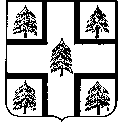 СОБРАНИЕ ДЕПУТАТОВ РАМЕШКОВСКОГО РАЙОНА ТВЕРСКОЙ ОБЛАСТИ (пятый созыв)________________________________________________________________________________Р Е Ш Е Н И Еп. Рамешкиот «24» декабря 2014 года									№ 27О бюджете муниципального образования «Рамешковский район»  Тверской области на 2015 год и на плановый период 2016 и 2017 годовВ соответствии с Уставом муниципального образования «Рамешковский район» Тверской области Собрание депутатов Рамешковского района Тверской областиРЕШИЛО:Утвердить основные характеристики бюджета МО «Рамешковский район» Тверской области  на 2015 год:общий объем доходов бюджета МО «Рамешковский район» Тверской области в сумме 215164,0 тыс. руб.;общий объем расходов бюджета МО «Рамешковский район» Тверской области в сумме 215164,0 тыс. руб.;дефицит бюджета МО «Рамешковский район» Тверской области в сумме 0 тыс. руб.2. Утвердить основные характеристики бюджета МО «Рамешковский район» Тверской области на 2016 и 2017 годы:общий объем доходов бюджета МО «Рамешковский район» Тверской области на 2016 год в сумме 225888,5 тыс. руб., на 2017 год в сумме 215181,9 тыс. руб.;общий объем расходов бюджета МО «Рамешковский район» Тверской области на 2016 год в сумме 221388,5 тыс. руб., в том числе условно утвержденные расходы в сумме 3596,0 тыс. руб.; на 2017 год в сумме 215181,9 тыс. руб., в том числе условно утвержденные расходы в сумме 4863,0 тыс. руб.;профицит бюджета МО «Рамешковский район» Тверской области  на 2016 год  в сумме 4500,0 тыс. руб., на 2017 год в сумме 0 тыс. руб.3.Утвердить объем межбюджетных трансфертов получаемых из других бюджетов бюджетной системы Российской Федерации: в 2015 году в сумме 128003,2  тыс. руб., в 2016 году в сумме 125007,8 тыс. руб., в 2017 году в сумме 117924,2 тыс. руб.4. Утвердить источники финансирования дефицита бюджета МО «Рамешковский район» Тверской области на 2015 год согласно приложению 1 к настоящему решению.5.Утвердить источники финансирования дефицита бюджета МО «Рамешковский район» Тверской области на 2016-2017 годы согласно приложению 2 к настоящему решению.6.Утвердить коды главных администраторов источников финансирования дефицита бюджета МО «Рамешковский район» Тверской области на 2015 год и плановый период 2016 и 2017 годов согласно приложению 3 к настоящему решению.7.В соответствии с пунктом 2 статьи 184,1 Бюджетного кодекса Российской Федерации установить нормативы распределения доходов на 2015 год и плановый период 2016 и 2017 годов согласно приложению 4 к настоящему решению.8. Закрепить основные доходные источники бюджета МО «Рамешковский район» Тверской области  согласно приложению  5 к настоящему решению за администраторами доходов  бюджета МО «Рамешковский район» Тверской области - органами исполнительной власти и прочими юридическими лицами, осуществляющими в соответствии с Законодательством РФ и Тверской области контроль за правильностью исчисления, полнотой и своевременностью уплаты, начисления, учета, взыскания и принятие решений о возврате излишне уплаченных (взысканных) обязательных платежей в бюджет, пений и штрафов по ним.9. Установить, что в рамках бюджетного процесса органы исполнительной власти и прочие юридические лица-администраторы поступлений в бюджет - осуществляют мониторинг, контроль, анализ и прогнозирование поступлений средств из соответствующего доходного источника и представляют проектировки поступлений на очередной финансовый год в казначейство исполнения местного бюджета.10. Органы местного самоуправления вправе в случае изменения функций  органов местного самоуправления уточнять закрепленные за ними основные доходные источники бюджета муниципального района, предусмотренные приложением 5 к настоящему решению, путем внесения изменений в решение Собрания депутатов Рамешковского района «О бюджете муниципального образования «Рамешковский район» Тверской области  на 2015 год и на плановый период 2016 и 2017 годов»11. Учесть в бюджете муниципального района поступление доходов по группам, подгруппам, статьям, подстатьям и элементам доходов классификации доходов бюджетов Российской Федерации на 2015 год согласно приложению 6 и на 2015-2016 годы согласно приложению 7 к настоящему решению.12. Утвердить в пределах общего объема расходов, установленного пунктом 1 настоящего решения, распределение бюджетных ассигнований бюджета МО «Рамешковский район» Тверской области по разделам и подразделам классификации расходов бюджета на 2015 год согласно приложению 8 и на плановый период 2016 и 2017 годов согласно приложению 9 к настоящему решению.13.Утвердить в пределах сумм, установленных пунктом 12 настоящего решения, распределение ассигнований из бюджета муниципального района на 2015 год по разделам и подразделам, целевым статьям и видам расходов ведомственной классификации расходов Российской Федерации согласно приложению 10  к настоящему решению, на 2016-2017годы по разделам и подразделам, целевым статьям и видам расходов ведомственной классификации расходов Российской Федерации согласно приложению 11 к настоящему решению.14. Утвердить общий объем бюджетных ассигнований, направляемых на исполнение публичных нормативных обязательств в 2015 году в сумме 1100 тыс. руб., в 2016 году 1100 тыс. руб., в 2017 году 1100 тыс. руб., в том числе по:- решению Собрания депутатов Рамешковского района от 27 марта 2008 года № 209 «Об утверждении Положения о порядке установления и выплаты ежемесячной доплаты к трудовой пенсии по старости (инвалидности) лицам, замещавшим муниципальные должности и должности муниципальной службы Рамешковского района Тверской области»  в части доплаты к трудовой пенсии по старости, замещавшим муниципальные должности и должности муниципальной службы Рамешковского района в 2015 году в сумме 1100 тыс. руб., в 2016 году 1100 тыс. руб., в 2017 году 1100 тыс. руб.15. Установить, что средства, поступающие в местный бюджет на осуществление органами местного самоуправления муниципальных образований переданных им отдельных государственных полномочий направляются:- на выплату компенсации части родительской платы за содержание ребенка в муниципальных образовательных организациях в 2015 году в сумме 863,3 тыс. руб., в 2016 году в сумме 863,3 тыс. руб., в 2017 году в сумме 863,3 тыс. руб.;- на реализацию полномочий по созданию, исполнению полномочий и обеспечению деятельности комиссий по делам несовершеннолетних и защите их прав в 2015 году в сумме 329,1  тыс. руб., в 2016 году в сумме 329,1 тыс. руб., в 2017 году в сумме 329,1 тыс. руб.;- на осуществление государственных полномочий по государственной регистрации актов гражданского состояния в 2015 году в сумме 501,6 тыс. руб., в 2016 году в сумме 480,6 тыс. руб., в 2017году в сумме 529,7 тыс. руб.;-на осуществление отдельных государственных полномочий Тверской области в сфере осуществления дорожной деятельности на 2015 год в сумме 7275,2 тыс. руб., на 2016 год в сумме 7275,2 тыс. руб. и на 2017 год в сумме 7275,2 тыс. руб.;- на осуществление отдельных государственных полномочий Тверской области по созданию административных комиссий и определению перечня должностных лиц, уполномоченных составлять протоколы об административных правонарушениях на 2015 год в сумме 132,0 тыс. руб., на 2016 год в сумме 132,0  тыс. руб. и на 2017 год в сумме 132,0 тыс. руб.;-для осуществления государственных полномочий по обеспечению жилыми помещениями детей-сирот, детей, оставшихся без попечения родителей, лиц из их числа по договорам найма специализированных жилых помещений на 2016 год в сумме 2795,7 тыс. руб. и на 2017 год в сумме 1863,8 тыс. руб.,-на осуществление государственных полномочий по составлению списков кандидатов в присяжные заседатели федеральных судов общей юрисдикции в Российской Федерации в 2016 году в сумме 21,8 тыс. руб.,-на осуществление органами местного самоуправления Тверской области отдельных государственных полномочий Тверской области по организации проведения на территории Тверской области мероприятий по предупреждению и ликвидации болезней животных, их лечению, защите населения от болезней, общих для человека и животных, на 2015 год в сумме 218,7 тыс. руб., на 2016 год в сумме 104,8 тыс.руб. и на 2017 год в сумме 104,8 тыс. руб.,-на осуществление органами местного самоуправления Тверской области отдельных государственных полномочий по предоставлению компенсации расходов на оплату жилых помещений, отопления и освещения педагогическим работникам и руководящим работникам, деятельность которых связана с образовательным процессом, муниципальных образовательных организаций Тверской области, проживающим и работающим в сельских населенных пунктах, рабочих поселках (поселках городского типа) на 2015 год в сумме 2793,6 тыс. руб., на 2016 год в сумме 2793,6 тыс. руб., на 2017 год в сумме 2793,6 тыс. руб.16. Установить, что средства, поступающие в местный бюджет в виде субвенций, направляются:-  на обеспечение государственных гарантий прав граждан на получение общедоступного и бесплатного дошкольного, начального общего, основного общего, среднего (полного) общего образования на 2015 год в сумме 61094,0 тыс. руб., на 2016 год в сумме 61094,0 тыс. руб., на 2017 год в сумме 61094,0 тыс. руб.;- на обеспечение государственных гарантий реализации прав на получение общедоступного и бесплатного дошкольного образования в муниципальных дошкольных образовательных организациях Тверской области на 2015 год в сумме 14982,0 тыс. руб., на 2016 год в сумме 14982,0 тыс. руб., на 2017 год в сумме 14982,0 тыс. руб.17.Утвердить в составе расходов бюджета МО «Рамешковский район» Тверской области средства на создание резервного фонда администрации Рамешковского района в 2015 году в сумме 500 тыс. рублей, в том числе на проведение мероприятий по ликвидации чрезвычайных ситуаций природного и техногенного характера в сумме 200 тыс. рублей; в 2016 году в сумме 500 тыс. рублей, в том числе на проведение мероприятий по ликвидации чрезвычайных ситуаций природного и техногенного характера в сумме 200 тыс. рублей; в 2017 году в сумме 500 тыс. рублей, в том числе на проведение мероприятий по ликвидации чрезвычайных ситуаций природного и техногенного характера в сумме 200 тыс. рублей.18. Установить верхний предел муниципального внутреннего долга на 1 января 2016 года в размере 4500 тыс. руб., в том числе верхний предел долга по муниципальным гарантиям в размере, равном нулю.Установить объем расходов на обслуживание муниципального долга в 2015 году в сумме 500,0 тыс. руб.Установить предельный объем муниципального долга на 2015 год в сумме  43123,0 тыс. руб.Установить предельный объем расходов на обслуживание муниципального долга на 2015 год в сумме 500,0 тыс. руб.19. Установить верхний предел муниципального внутреннего долга на 1 января 2017 года в размере равном нулю, в том числе верхний предел долга по муниципальным гарантиям в размере, равном нулю.Установить объем расходов на обслуживание муниципального  долга в 2016 году в сумме 500 тыс. руб.Установить предельный объем муниципального долга на 2016 год в сумме 51004,0 тыс. руб.Установить предельный объем расходов на обслуживание муниципального долга на 2016 год в сумме 500,0 тыс. руб.20. Установить верхний предел муниципального внутреннего долга на 1 января 2018 года в размере 0 тыс. руб., в том числе предельный объем обязательств по муниципальным гарантиям в размере равном нулю.Установить объем расходов на обслуживание муниципального долга в 2017 году в сумме 0 тыс. руб.Установить предельный объем муниципального долга на 2017 год в сумме 45186,0 тыс. руб.Установить предельный объем расходов на обслуживание муниципального долга на 2017 год в сумме 0 тыс. руб.21. Утвердить программу муниципальных внутренних заимствований муниципального образования «Рамешковский район» Тверской области на 2015 год согласно приложению 12, на 2016 год согласно приложению 13 и на 2017 год согласно приложению 14 к настоящему решению.22. Установить, что исполнение бюджета муниципального района по казначейской системе осуществляется финансовым отделом администрации Рамешковского района с использованием лицевых счетов бюджетных средств, открытых в органе, осуществляющем кассовое обслуживание исполнения бюджета муниципального района и в соответствии с законодательством Российской Федерации и законодательства субъекта Федерации.23.Утвердить объем и распределение бюджетных ассигнований на реализацию муниципальных программ муниципального образования «Рамешковский район» Тверской области и непрограммным направлениям деятельности по главным распорядителям средств бюджета МО «Рамешковский район» Тверской области на 2015 год и на плановый период 2016 и 2017 годов согласно приложению 15 к настоящему решению. 24. Утвердить объем и распределение бюджетных ассигнований муниципального образования «Рамешковский район» Тверской области по разделам, подразделам, целевым статьям и группам видов расходов классификации расходов бюджета на 2015 год  и на плановый период 2016-2017 годов согласно приложению 16 к настоящему решению.25. С целью обеспечения своевременного исполнения местного бюджета в условиях неравномерного поступления доходов финансовому отделу администрации Рамешковского района Тверской области производить операции по исполнению расходных обязательств за счет остатков средств, находящихся на лицевых счетах получателей бюджетных средств, открытых в финансовом отделе администрации Рамешковского района, образующихся в ходе исполнения местного бюджета в результате консолидации средств на едином счете бюджета МО «Рамешковский район» Тверской области.26. Заключение и оплата органами местного самоуправления Рамешковского района Тверской области и муниципальными бюджетными учреждениями  Рамешковского района Тверской области муниципальных контрактов (договоров), исполнение которых осуществляется за счет средств бюджета МО «Рамешковский район» Тверской области, производятся в пределах доведенных им по кодам классификации расходов бюджета МО «Рамешковский район» Тверской области лимитов бюджетных обязательств и с учетом принятых и неисполненных обязательств, если иное не предусмотрено действующим федеральным законодательством.27. Установить, что получатель средств бюджета МО «Рамешковский район» Тверской области при заключении государственных контрактов (договоров) на поставку товаров (работ, услуг) вправе предусматривать авансовые платежи:- в размере 100 процентов суммы муниципального контракта (договора) - по муниципальным контрактам (договорам) о предоставлении услуг связи, о подписке на печатные издания и об их приобретении, об обучении, в том числе на курсах повышения квалификации и семинарах, о приобретении путевок на санаторно-курортное лечение, о предоставлении финансовых услуг, по договорам обязательного страхования гражданской ответственности владельцев транспортных средств, по договорам обязательного страхования жизни и здоровья муниципальных служащих Рамешковского района Тверской области, по расходам, связанным с участием органов местного самоуправления Рамешковского района  Тверской области в межрегиональных, региональных мероприятиях, по расходам, связанным с организацией и проведением органами местного самоуправления Рамешковского района Тверской области межрегиональных, региональных мероприятий; по муниципальным контрактам (договорам) о поставке товаров, выполнении работ, оказании услуг, связанных со строительным процессом, перечень которых определяется нормативным правовым актом Правительства Тверской области, в том числе в части оборудования, требующего монтажа;-в размере 30 процентов суммы муниципального контракта (договора), если иное не предусмотрено действующим законодательством, по остальным муниципальным контрактам (договорам).28. Глава Рамешковского района Тверской области, органы местного самоуправления Рамешковского района области не вправе принимать в 2015 году решения об увеличении численности муниципальных служащих и работников муниципальных бюджетных учреждений Рамешковского района Тверской области, за исключением случаев, связанных с увеличением объема полномочий и функций муниципальных органов Тверской области и органов местного самоуправления Рамешковского района, обусловленных изменением федерального законодательства, законодательства Тверской области, нормативно-правовых актов Рамешковского района.29.В сводную бюджетную роспись могут быть внесены изменения в соответствии с решениями руководителя финансового отдела администрации Рамешковского района Тверской области:- на сумму остатков по состоянию на 1 января 2015 года целевых средств, поступивших из федерального и областного бюджета  в районный бюджет и не использованных в 2014 году, подлежащих использованию в 2015 году на те же цели при наличии потребности в них;- в иных случаях, установленных законодательством Российской Федерации.30.Установить, что не использованные по состоянию на 1 января 2015 года остатки межбюджетных трансфертов, полученных из областного бюджета в форме субсидий, субвенций, иных межбюджетных трансфертов, имеющих целевое назначение, подлежат возврату в областной бюджет в течение первых 15 рабочих дней текущего финансового года.31.Установить, что неиспользованные по состоянию на 1 января 2015 года остатки межбюджетных трансфертов, полученных за счет межбюджетных трансфертов из федерального бюджета, подлежат возврату в течение первых 15 рабочих дней текущего финансового года.32. В соответствии со статьей 78 Бюджетного кодекса Российской Федерации из  бюджета муниципального образования «Рамешковский район» Тверской области предоставляются  субсидии организациям на организацию качественного транспортного обслуживания населения на маршрутах автомобильного транспорта между поселениями в границах  муниципального района в соответствии  с минимальными социальными требованиями.33. Органы местного самоуправления Рамешковского района Тверской области и контрольно-счётный орган Рамешковского района Тверской области осуществляют финансовый контроль за исполнением местных бюджетов в пределах полномочий, установленных бюджетным законодательством.34. Опубликовать настоящее решение в районной газете «Родная земля» и разместить на официальном интернет - сайте Рамешковского района.35. Настоящее решение вступает в силу с 1 января 2015 года.Глава Рамешковского района:					И.А.ПавловПриложение 1к  решению Собрания депутатов Рамешковского района Тверской области  от 24.12.2014 г. № 27  «О бюджете муниципального образования «Рамешковский район» Тверской области  на 2015 год и на плановый период 2016 и 2017 годов»Источники финансирования дефицита бюджета МО «Рамешковский район» Тверской области на 2015 год (в  тыс. руб.)Приложение 2к  решению Собрания депутатов Рамешковского района Тверской области  от 24.12.2014г.№27«О бюджете муниципального образования «Рамешковский район» Тверской области  на 2015 год и на плановый период 2016 и 2017 годов»Источники финансирования дефицита бюджета МО «Рамешковский район» Тверской области на 2016-2017 годытыс. руб.Приложение 3к  решению Собрания депутатов Рамешковского района Тверской области  от 24.12.2014 г. № 27 «О бюджете муниципального образования «Рамешковский район» Тверской области  на 2015 год и на плановый период 2016 и 2017 годов»Перечень главных администраторов источников финансирования дефицита бюджета муниципального образования «Рамешковский район» Тверской области на 2015 и на плановый период 2016-2017 годовПриложение 4к  решению Собрания депутатов Рамешковского района Тверской области  от 24.12.2014г.№27«О бюджете муниципального образования «Рамешковский район» Тверской области  на 2015 год и на плановый период 2016 и 2017 годов»Нормативы распределения доходов бюджета МО «Рамешковский район» Тверской области  на 2015 год и плановый период на 2016 и 2017 годы (в процентах)Приложение 5к  решению Собрания депутатов Рамешковского района Тверской области  от 24.12.2014 г. № 27  «О бюджете муниципального образования «Рамешковский район» Тверской области  на 2015 год и на плановый период 2016 и 2017 годов»Главные администраторы доходов бюджета МО «Рамешковский район» Тверской области на 2015 год и плановый период 2016-2017 годы. Приложение 6к  решению Собрания депутатов Рамешковского района Тверской области  от 24.12.2014г.№27«О бюджете муниципального образования «Рамешковский район» Тверской области  на 2015 год и на плановый период 2016 и 2017 годов»Поступление доходов в районный бюджет Рамешковского района на 2015 год.тыс. руб.Приложение 7к  решению Собрания депутатов Рамешковского района Тверской области  от 24.12.2014 г.  № 27  «О бюджете муниципального образования «Рамешковский район» Тверской области  на 2015 год и на плановый период 2016 и 2017 годов»Поступление доходов в районный бюджет Рамешковского района на 2016-2017 год.тыс. руб.Приложение 8к  решению Собрания депутатов Рамешковского района Тверской области  от  24.12.2014 г. № 27   «О бюджете муниципального образования «Рамешковский район» Тверской области  на 2015 год и на плановый период 2016 и 2017 годов»Распределение бюджетных ассигнований бюджета МО «Рамешковский район» Тверской области по разделам и подразделам классификации расходов бюджета 		на 2015 год	Приложение 9к решению Собрания депутатов Рамешковского района Тверской области от 24.12.2014 г № 27 «О бюджете муниципального образования «Рамешковский район» Тверской области на 2015 год и на плановый период 2016 и 2017 годов»Распределение бюджетных ассигнований бюджета МО «Рамешковский район» Тверской области по разделам и подразделам классификации расходов бюджета на 2016-2017 годыПриложение 10к решению Собрания депутатов Рамешковского района Тверской области от 24.12.2014 г № 27 «О бюджете муниципального образования «Рамешковский район» Тверской области на 2015 год и на плановый период 2016 и 2017 годов»Распределение расходов бюджета муниципального образования«Рамешковский район» Тверской области по разделам и подразделам, целевым статьям и видам расходов ведомственной классификации расходов на 2015 год (в тыс. руб.)Приложение 11к решению Собрания депутатов Рамешковского района Тверской области от24.12.2014 г №27  «О бюджете муниципального образования «Рамешковский район» Тверской области на 2015 год и на плановый период 2016 и 2017 годов»Распределение расходов бюджета муниципального образования«Рамешковский район» Тверской области по разделам и подразделам, целевым статьям и видам расходов ведомственной классификации расходов на 2016 -2017 годы (в тыс. руб.)Приложение 12к  решению Собрания депутатов Рамешковского района Тверской области  от 24.12.2014 г  №27   «О бюджете муниципального образования «Рамешковский район» Тверской области  на 2015 год и на плановый период 2016 и 2017 годов»Программамуниципальных  внутренних заимствованиймуниципального образования «Рамешковский район» Тверской области на 2015 годПриложение 13к  решению Собрания депутатов Рамешковского района Тверской области  от 24.12.2014 г  №27 «О бюджете муниципального образования «Рамешковский район» Тверской области  на 2015 год и на плановый период 2016 и 2017 годов»Программамуниципальных  внутренних заимствованиймуниципального образования «Рамешковский район»  Тверской области на 2016 годПриложение 14к  решению Собрания депутатов Рамешковского района Тверской области  от 24.12.2014 г  № 27«О бюджете муниципального образования «Рамешковский район» Тверской области  на 2015 год и на плановый период 2016 и 2017 годов»Программамуниципальных внутренних заимствованиймуниципального образования «Рамешковский район» Тверской области на 2017 годПриложение 15к  решению Собрания депутатов Рамешковского района Тверской области  от 24.12.2014 г  №27   «О бюджете муниципального образования «Рамешковский район» Тверской области  на 2015 год и на плановый период 2016 и 2017 годов»Распределение бюджетных ассигнований на реализацию муниципальных программ муниципального образования «Рамешковский район» и внепрограммным направлениям  деятельности по главным распорядителям средств местного бюджета на 2015 год и плановый период 2016 и 2017 годовПриложение 16к  решению Собрания депутатов Рамешковского района Тверской области  от 24.12.2014 г  № 27«О бюджете муниципального образования «Рамешковский район» Тверской области  на 2015 год и на плановый период 2016 и 2017 годов» Распределение бюджетных ассигнований бюджета муниципального образования «Рамешковский район» по разделам и подразделам, целевым статьям и группам видов расходов классификации бюджета на 2015 год и плановый период 2016 и 2017 годовКодНаименованиеСумма00001020000000000000Кредиты кредитных организаций в валюте Российской федерации000001020000000000800Погашение  кредитов  кредитных организаций в валюте Российской федерации000001020000050000810Погашение кредитов от кредитных организаций бюджетами муниципальных районов в валюте Российской федерации000001030000000000000Бюджетные кредиты от других бюджетов бюджетной системы Российской федерации000001030000050000700Получение кредитов от других бюджетов бюджетной системы Российской федерации в валюте Российской Федерации000001030000050000710Получение кредитов от других бюджетов бюджетной системы Российской федерации бюджетом муниципального района в валюте Российской Федерации000001030000000000800Погашение бюджетных кредитов, полученных от других бюджетов бюджетной системы Российской Федерации в валюте Российской Федерации000001030000050000810Погашение бюджетом муниципального района кредитов от других бюджетов бюджетной системы Российской Федерации в валюте Российской Федерации000001050000000000000Остатки средств бюджета000001050000000000500Увеличение остатков средств бюджета-215164,000001050102000000510Увеличение прочих остатков денежных средств бюджета-215164,000001050000000000600Уменьшение остатков средств бюджета215164,000001050102000000610Уменьшение прочих остатков денежных средств бюджета215164,0Итого источников финансирования дефицитаИтого источников финансирования дефицита0КодНаименование2016201700001030000000000000Бюджетные кредиты от других бюджетов бюджетной системы Российской федерации-4500000001030000050000700Получение кредитов от других бюджетов бюджетной системы Российской федерации в валюте Российской Федерации0000001030000050000710Получение кредитов от других бюджетов бюджетной системы Российской федерации бюджетом муниципального района в валюте Российской Федерации0000001030000000000800Погашение бюджетных кредитов, полученных от других бюджетов бюджетной системы Российской Федерации в валюте Российской Федерации4500000001030000050000810Погашение бюджетом муниципального района кредитов от других бюджетов бюджетной системы Российской Федерации в валюте Российской Федерации4500000001030100050000810Погашение бюджетом муниципального района кредитов от других бюджетов бюджетной системы Российской Федерации в валюте Российской Федерации4500000001050000000000000Остатки средств бюджета0000001050000000000500Увеличение остатков средств бюджета-225888,5-215181,900001050102000000510Увеличение прочих остатков денежных средств бюджета-225888,5-215181,900001050000000000600Уменьшение остатков средств бюджета225888,5215181,900001050102000000610Уменьшение прочих остатков денежных средств бюджета225888,5215181,9Итого источников финансирования дефицитаИтого источников финансирования дефицита-45000Адм.	КОД	КОДНаименование	630	Финансовый отдел администрации Рамешковского района	630	Финансовый отдел администрации Рамешковского района	630	Финансовый отдел администрации Рамешковского района630000 01 02 00 00 05 0000 700Получение кредитов от кредитных организаций в валюте Российской Федерации630000 01 02 00 00 05 0000 710Получение кредитов от кредитных организаций бюджетом муниципального образования в валюте Российской Федерации630000 01 03 01 00 05 0000 710Получение кредитов от других бюджетов бюджетной системы Российской Федерации бюджетом муниципального района в валюте Российской Федерации630000 01 03 01 00 05 0000 810Погашение бюджетом муниципального района кредитов от других бюджетов бюджетной системы Российской Федерации в валюте Российской Федерации630000 01 05 02 01 05 0000 510Увеличение прочих остатков средств бюджета630000 01 05 02 01 05 0000 610Уменьшение прочих остатков средств бюджетаКБК                     Наименование дохода Местный бюджетВ части доходов от оказания платных услуг и компенсации затрат государстваВ части доходов от оказания платных услуг и компенсации затрат государстваВ части доходов от оказания платных услуг и компенсации затрат государства00011301995050000130Прочие доходы от оказания платных услуг (работ) получателями средств бюджетов муниципальных районов (доходы от предпринимательской деятельности)10000011302995050000130Прочие доходы от компенсации затрат бюджетов муниципальных районов (доходы от возврата дебиторской задолженности)10000011302065050000130Доходы, поступающие в порядке возмещения расходов, понесенные в связи с эксплуатацией имущества муниципальных районов (доходы от поступления коммунальных услуг)100В части погашения штрафов, санкций, возмещение ущерба В части погашения штрафов, санкций, возмещение ущерба В части погашения штрафов, санкций, возмещение ущерба 00011623051050000140Доходы от возмещения ущерба при возникновении страховых случаев, по обязательному страхованию гражданской ответственности, когда выгодоприобретателями выступают получатели средств бюджетов муниципальных районов10000011623052050000140Доходы от возмещения ущерба при возникновении иных страховых, когда выгодоприобретателями выступают получатели средств бюджетов муниципальных районов10000011618050050000140Денежные взыскания (штрафы) за нарушение бюджетного законодательства ( в части бюджетов муниципальных районов)10000011690050050000140Прочие поступления от денежных взысканий (штрафов) и иных сумм в возмещение ущерба, зачисляемые в бюджеты муниципальных районов10000011651030020000140Денежные взыскания штрафы, установленные Законами субъектов Российской Федерации за несоблюдение муниципальных правовых актов, зачисляемые в бюджеты муниципальных районовВ части прочих неналоговых доходовВ части прочих неналоговых доходовВ части прочих неналоговых доходов00011701050050000180Невыясненные поступления, зачисляемые в бюджеты муниципальных районов10000011705050050000180Прочие неналоговые доходы бюджетов муниципальных районов100Платежи от государственных и муниципальных унитарных предприятийПлатежи от государственных и муниципальных унитарных предприятийПлатежи от государственных и муниципальных унитарных предприятий00011107015050000120Доходы от перечисления части прибыли, остающейся после уплаты налогов и иных обязательных платежей муниципальных унитарных предприятий, созданных муниципальными районами100Доходы, получаемые в виде арендной либо иной платыДоходы, получаемые в виде арендной либо иной платыДоходы, получаемые в виде арендной либо иной платы00011105013100000120Доходы, получаемые в виде арендной платы за земельные участки, государственная собственность на которые не разграничена и которые расположены в границах поселений, а также средства от продажи права на заключение договоров аренды указанных земельных участков10000011105013130000120Доходы, получаемые в виде арендной платы за земельные участки, государственная собственность на которые не разграничена и которые расположены в границах поселений, а также средства от продажи права на заключение договоров аренды указанных земельных участков5000011105035050000120Доходы от сдачи в аренду имущества, находящегося в оперативном управлении органов управления муниципальных районов и создания ими учреждений (за исключением имущества муниципальных бюджетных и автономных учреждений)10000011105075050000120Доходы от сдачи в аренду имущества, составляющего казну муниципальных районов (за исключением земельных участков)10000011105025050000120Доходы, получаемые в виде арендной платы, а также средства от продажи права на заключение договоров аренды за земли, находящиеся в собственности муниципальных районов (за исключением земельных участков муниципальных бюджетных и автономных учреждений)10000011105027050000120Доходы, получаемые в виде арендной платы за земельные участки, расположенные в полосе отвода автомобильных дорог общего пользования местного значения, находящихся в собственности муниципальных районов100Платежи при пользовании природными ресурсамиПлатежи при пользовании природными ресурсамиПлатежи при пользовании природными ресурсами00011201010010000120Плата за выбросы загрязняющих  веществ в атмосферный воздух стационарными объектами4000011201020010000120Плата за выбросы загрязняющих  веществ в атмосферный воздух передвижными объектами4000011201030010000120Плата за сбросы загрязняющих  веществ в водные объекты4000011201040010000120Плата за размещение отходов производства и потребления4000011201050010000120Плата за иные виды негативного воздействия на окружающую среду40Доходы от продажи материальных и нематериальных активовДоходы от продажи материальных и нематериальных активовДоходы от продажи материальных и нематериальных активов00011402052050000410Доходы от реализации имущества, находящегося в оперативном управлении учреждений, находящихся в ведении органов управления муниципальных районов (за исключением имущества муниципальных бюджетных и автономных учреждений), в части реализации основных средств по указанному имуществу10000011402052050000440Доходы от реализации имущества, находящегося в оперативном управлении учреждений, находящихся в ведении органов управления муниципальных районов (за исключением имущества муниципальных бюджетных и автономных учреждений), в части реализации материальных запасов по указанному имуществу10000011402053050000410Доходы от реализации иного имущества, находящегося в собственности муниципальных районов (за исключением имущества муниципальных бюджетных и автономных учреждений, а также имущества муниципальных унитарных предприятий, в том числе казенных), в части реализации основных средств по указанному имуществу10000011402053050000440Доходы от реализации иного имущества, находящегося в собственности муниципальных районов (за исключением имущества муниципальных бюджетных и автономных учреждений, а также имущества муниципальных унитарных предприятий, в том числе казенных), в части реализации материальных запасов по указанному имуществу10000011406013100000430Доходы от продажи земельных участков, государственная собственность на которые не разграничена и которые расположены в границах  сельских поселений10000011406013130000430Доходы от продажи земельных участков, государственная собственность на которые не разграничена и которые расположены в границах городских поселений5000011406025050000430Доходы от продажи земельных участков, находящихся в собственности муниципальных районов (за исключением земельных участков муниципальных бюджетных и автономных учреждений)100Прочие безвозмездные поступленияПрочие безвозмездные поступленияПрочие безвозмездные поступления00020705030050000180Прочие безвозмездные поступления в бюджеты муниципальных районов10000020705010050000180Безвозмездные поступления от физических и юридических лиц на финансовое обеспечение дорожной деятельности, в том числе добровольных пожертвований, в отношении автомобильных дорог общего пользования местного значения муниципальных районов10000020209065050000151Прочие безвозмездные поступления в бюджеты муниципальных районов от бюджетов поселений100628   Администрация Рамешковского района  ИНН-6936000671  КПП-694901001628   Администрация Рамешковского района  ИНН-6936000671  КПП-694901001628   Администрация Рамешковского района  ИНН-6936000671  КПП-69490100162811701050050000180Невыясненные поступления, зачисляемые в бюджеты муниципальных районов62811651030020000140Денежные взыскания (штрафы), установленные Законами субъектов Российской Федерации за несоблюдение муниципальных правовых актов, зачисляемые в бюджеты муниципальных районов62820203003051018151Субвенции бюджетам муниципальных районов на государственную регистрацию актов гражданского состояния62820203007050000151Субвенции бюджетам муниципальных районов на составление (изменение) списков кандидатов в присяжные заседатели федеральных судов общей юрисдикции в Российской Федерации62820203999052015151Прочие  субвенции бюджетам муниципальных  районов (на реализацию государственных полномочий по созданию, исполнению полномочий и обеспечению деятельности комиссии по делам несовершеннолетних и защите их прав)62820203999052070151Прочие  субвенции бюджетам муниципальных  районов(на осуществление органами местного самоуправления отдельных государственных полномочий Тверской области в сфере осуществления дорожной деятельности)62820203999052114151Прочие  субвенции бюджетам муниципальных  районов (на осуществление государственных полномочий Тверской области по созданию административных комиссий и определению перечня должностных лиц, уполномоченных составлять протоколы об административных правонарушениях)62820203999052126151Прочие  субвенции бюджетам муниципальных  районов (на осуществление органами местного самоуправления Тверской области отдельных государственных полномочий по организации транспортного обслуживания населения автомобильным транспортом в межмуниципальном и пригородном сообщении Тверской области)62820203999052151151Прочие  субвенции бюджетам муниципальных  районов на осуществление органами местного самоуправления отдельных государственных полномочий Тверской области по организации проведения на территории Тверской области мероприятий по предупреждению и ликвидации болезни животных, их лечению, защите населения от болезней общих для человека и животных62820202216052056151Субсидии бюджетам муниципальных районов на строительство, реконструкцию и проектирование автомобильных дорог общего пользования местного значения Тверской области62820202216052057151Субсидии бюджетам муниципальных районов накапитальный ремонт и ремонт автомобильных дорог местного значения62820202216052122151Субсидии бюджетам муниципальных районов на  строительство, реконструкцию и проектирование автомобильных дорог общего пользования местного значения с твердым покрытием до сельских населенных пунктов, не имеющих круглогодичной связи с сетью автомобильных дорог62820202077052131151Субсидии бюджетам муниципальных районов на софинансирование капитальных вложений в объекты муниципальной собственности (на  модернизацию объектов теплоэнергетических комплексов муниципальных образований Тверской области)62820202077052001151Субсидии бюджетам муниципальных районов на софинансирование капитальных вложений в объекты муниципальной собственности(на развитие системы газоснабжения населенных пунктов Тверской области )62820202077052018151Субсидии бюджетам муниципальных районов на софинансирование капитальных вложений в объекты муниципальной собственности(Развитие газификации в сельской местности строительство газораспределительных сетей)62820202077052142151Субсидии бюджетам муниципальных районов на софинансирование капитальных вложений в объекты муниципальной  собственности (на строительство, реконструкцию объектов водоснабжения и водоотведения)62820202077052143151Субсидии бюджетам муниципальных районов на софинансирование капитальных вложений в объекты муниципальной собственности(Создание благоприятных условий для развития малоэтажного (индивидуального) жилищного строительства)62820202077052156151Субсидии бюджетам муниципальных районов на софинансирование капитальных вложений в объекты муниципальной собственностиНа реализацию мероприятий федеральной целевой программы «Устойчивое развитие сельских территорий на 2014-2017 годы и на период до 2020 года»62820202999052049151Прочие субсидии бюджетам муниципальных районов (поддержка редакций районных и городских газет)62820202999052062151Прочие субсидии бюджетам муниципальных районов (развитие материально-технической базы редакций районных и городских газет)62820202999052064151Прочие субсидии бюджетам муниципальных районов (субсидии бюджетам на организацию транспортного обслуживания населения на маршрутах автомобильного транспорта между поселениями в границах муниципального района в соответствии с минимальными социальными требованиями)62820202999052136151Прочие субсидии бюджетам муниципальных районов (субсидии на капитальный ремонт  теплоэнергетических комплексов муниципальных образований Тверской области при подготовке к осенне-зимнему периоду)62820202999059000151Прочие субсидии бюджетам муниципальных районов (в рамках фонда поддержки местных инициатив)62820204999052164151Прочие межбюджетные трансферты, передаваемые бюджетам муниципальных районов на реализацию мероприятий по обращениям, поступающим к депутатам Законодательного Собрания Тверской области62820705030050000180Прочие безвозмездные поступления в бюджеты муниципальных районов62820705010050000180Безвозмездные поступления от физических и юридических лиц на финансовое обеспечение дорожной деятельности, в том числе добровольных пожертвований, в отношении автомобильных дорог общего пользования местного значения муниципальных районов62821905000050000151Возврат остатков субсидий, субвенций и иных межбюджетных трансфертов, имеющих целевое назначение, прошлых лет из бюджетов муниципальных районов630      Финансовый отдел администрации Рамешковского района ИНН-6936000470 КПП-694901001630      Финансовый отдел администрации Рамешковского района ИНН-6936000470 КПП-694901001630      Финансовый отдел администрации Рамешковского района ИНН-6936000470 КПП-69490100163011302995050000130Прочие доходы от компенсации затрат бюджетов муниципальных районов (доходы от возврата дебиторской задолженности)63011618050050000140Денежные взыскания (штрафы) за нарушение бюджетного Законодательства (в части бюджетов муниципальных районов)63011623051050000140Доходы от возмещения ущерба при возникновении страховых случаев по обязательному страхованию гражданской ответственности, когда выгодоприобретателями выступают получатели средств бюджетов муниципальных районов63011690050050000140Прочие поступления от денежных взысканий (штрафов) и иных сумм возмещения ущерба, зачисляемые в  бюджет муниципальных районов63011705050050000180Прочие неналоговые доходы бюджетов  муниципальных районов63011701050050000180Невыясненные поступления, зачисляемые в бюджеты муниципальных районов63020201001052109151Дотации бюджетам муниципальных районов на выравнивание бюджетной обеспеченности(Дотация на выравнивание уровня бюджетнойобеспеченности субъектов Российской Федерации и муниципальных образований (выравнивание бюджетной обеспеченности поселений из регионального фонда финансовой поддержки)63020201001102109151Дотация бюджетам поселений на выравнивание бюджетной обеспеченности(Дотация на выравнивание уровня бюджетной обеспеченности субъектов Российской Федерации и муниципальных образований выравнивание бюджетной обеспеченности поселений из регионального фонда финансовой поддержки)63020201003050000151Дотации  бюджетам муниципальных районов на поддержку мер по обеспечению сбалансированности бюджетов63020201003100000151Дотации бюджетам поселений на поддержку мер по обеспечению сбалансированности бюджетов63020201999052129151Дотации бюджетам муниципальных районов на стимулирование муниципальных образований к повышению эффективности бюджетных расходов63020202999052058151Прочие субсидии бюджетам муниципальных районов (субсидии бюджетам на выравнивание обеспеченности муниципальных образований по реализации ими их отдельных расходных обязательств)63020204014050001151Межбюджетные трансферты, передаваемые бюджетам муниципальных районов из бюджетов поселений на осуществление части полномочий по решению вопросов местного значения в соответствии с заключенными соглашениями (по формированию и исполнению бюджетов поселений и контроль за  исполнением данных бюджетов).63020204014050002151Межбюджетные трансферты, передаваемые бюджетам муниципальных районов из бюджетов поселений на осуществление части полномочий по решению вопросов местного значения в соответствии с заключенными соглашениями ( по  организации в границах поселений газоснабжения поселения).63020204014050003151Межбюджетные трансферты, передаваемые бюджетам муниципальных районов из бюджетов поселений на осуществление части полномочий по решению вопросов местного значения в соответствии с заключенными соглашениями ( по выдачи разрешений на строительство, разрешений на ввод объектов в эксплуатацию при осуществлении строительства, реконструкции, капитального ремонта объектов капитального строительства, расположенных на территории сельских поселений, утверждение местных нормативов градостроительного проектирования поселений).63020204014050004151Межбюджетные трансферты, передаваемые бюджетам муниципальных районов из бюджетов поселений на осуществление части полномочий по решению вопросов местного значения в соответствии с заключенными соглашениями (по организации и осуществлению мероприятий по гражданской обороне, защите населения и территории поселений от чрезвычайных ситуаций природного и техногенного характера).63020204014050005151Межбюджетные трансферты, передаваемые бюджетам муниципальных районов из бюджетов поселений на осуществление части полномочий по решению вопросов местного значения в соответствии с заключенными соглашениями (полномочия по контролю за исполнением бюджета поселений)63020204999052041151Прочие межбюджетные трансферты, передаваемые бюджетам муниципальных районов(прочие межбюджетные трансферты, передаваемые бюджетам)63020204999052164151Прочие межбюджетные трансферты, передаваемые бюджетам на реализацию мероприятий по обращениям, поступающим к депутатам Законодательного Собрания Тверской области63020705030050000180Прочие безвозмездные поступления в бюджеты муниципальных районов63020209065050000151Прочие безвозмездные поступления в бюджеты муниципальных районов от бюджетов поселений63020805000050000180Перечисления из бюджетов муниципальных районов (в бюджеты муниципальных районов) для осуществления возврата (зачета) излишне уплаченных или излишне взысканных сумм налогов, сборов и иных платежей, а также сумм процентов за несвоевременное осуществление такого возврата и процентов, начисленных на излишне взысканные суммы63020805000100000180Перечисления из бюджетов поселений ( в бюджеты поселений) для осуществления возврата (зачета) излишне уплаченных или излишне взысканных сумм налогов, сборов и иных платежей, а также сумм процентов за несвоевременное осуществление такого возврата и процентов, начисленных на излишне взысканные суммы63021905000050000151Возврат остатков субсидий, субвенций и иных межбюджетных трансфертов, имеющих целевое назначение, прошлых лет из бюджетов муниципальных районов642Комитет по управлению имуществом администрации Рамешковского района ИНН-6936005359 КПП-694901001Комитет по управлению имуществом администрации Рамешковского района ИНН-6936005359 КПП-69490100164211105035050000120Доходы от сдачи в аренду имущества, находящегося в оперативном управлении органов управления муниципальных районов и созданных ими учреждений ( за исключением имущества муниципальных бюджетных и  автономных учреждений).64211105025050000120Доходы, получаемые в виде арендной платы, а также средства от продажи права на заключение договоров аренды за земли, находящиеся в собственности муниципальных районов (за исключением земельных участков муниципальных бюджетных и автономных учреждений)64211105027050000120Доходы, получаемые в виде арендной платы за земельные участки, расположенные в полосе отвода автомобильных дорог общего пользования местного значения, находящихся в собственности муниципальных районов64211107015050000120Доходы от перечисления части прибыли, остающейся после уплаты налогов и иных обязательных платежей муниципальных унитарных предприятий, созданных муниципальными районами64211105075050000120Доходы от сдачи в аренду имущества, составляющего казну муниципальных районов (за исключением земельных участков)64211105013100000120Доходы, получаемые в виде арендной платы за земельные участки, государственная собственность на которые не разграничена и которые расположены в границах поселений, а также средства  от продажи права на заключение договоров аренды указанных земельных участков64211105013130000120Доходы, получаемые в виде арендной платы за земельные участки, государственная собственность на которые не разграничена и которые расположены в границах поселений, а также средства  от продажи права на заключение договоров аренды указанных земельных участков64211406013100000430Доходы от продажи земельных участков, государственная собственность на которые не разграничена и которые расположены в границах сельских поселений64211406013130000430Доходы от продажи земельных участков, государственная собственность на которые не разграничена и которые расположены в границах городских поселений64211402052050000410Доходы  от реализации имущества, находящегося в оперативном управлении учреждений, находящихся в ведении органов управления муниципальных районов (за исключением имущества муниципальных бюджетных и автономных учреждений), в части реализации основных средств по указанному имуществу64211402052050000440Доходы  от реализации имущества, находящегося в оперативном управлении учреждений, находящихся в ведении органов управления муниципальных районов (за исключением имущества муниципальных  бюджетных и автономных учреждений), в части реализации материальных запасов по указанному имуществу64211402053050000410Доходы от реализации иного имущества, находящегося в собственности муниципальных районов (за исключением имущества муниципальных бюджетных и  автономных учреждений, а также имущества муниципальных унитарных предприятий, в том числе казенных), в части реализации  основных средств по указанному имуществу64211402053050000440Доходы от реализации иного имущества, находящегося в собственности муниципальных районов (за исключением имущества муниципальных бюджетных и  автономных учреждений, а также имущества муниципальных унитарных предприятий, в том числе казенных), в части реализации материальных запасов по указанному имуществу64211406025050000430Доходы от продажи  земельных участков, находящихся в собственности муниципальных районов ( за исключением земельных участков муниципальных  бюджетных и автономных учреждений)64211701050050000180Невыясненные поступления, зачисляемые в бюджеты муниципальных районов64220202999052045151Прочие субсидии бюджетам муниципальных районов приобретение жилых помещений для малоимущих многодетных семей, нуждающихся в жилых помещениях)64220203119050000151Субвенции бюджетам муниципальных районов на обеспечение предоставления жилых помещений детям-сиротам и детям, оставшимся без попечения родителей, лицам из их числа по договорам найма специализированных жилых помещений64221905000050000151Возврат остатков субсидий, субвенций и иных межбюджетных трансфертов, имеющих целевое назначение, прошлых лет из бюджетов муниципальных районов646Рамешковский районный отдел по делам культуры, молодежи и спорта  ИНН-6936005373 КПП-694901001Рамешковский районный отдел по делам культуры, молодежи и спорта  ИНН-6936005373 КПП-69490100164611301995050000130Прочие доходы от оказания платных услуг  (работ) получателями средств бюджетов муниципальных районов (доходы от предпринимательской деятельности)64611701050050000180Невыясненные поступления, зачисляемые в бюджеты муниципальных районов64620202077052097151Субсидии бюджетам муниципальных районов на софинансирование капитальных вложений в объекты муниципальной собственности(на строительство, реконструкцию муниципальных объектов физкультурно-спортивного назначения)64620202077052145151Субсидии бюджетам муниципальных районов на софинансирование капитальных вложений в объекты муниципальной собственности(Субсидии бюджетам муниципальных районов на развитие сети учреждений физической культуры и спорта в сельской местности )64620202999052078151Прочие субсидии бюджетам муниципальных районов (субсидии на проведение противопожарных мероприятий  и ремонта зданий и помещений, находящихся в муниципальной собственности и используемых для размещения учреждений культуры)64620202999052094151Прочие субсидии бюджетам муниципальных районов на развитие учреждений культуры, за исключением субсидий на софинансирование объектов капитального строительства, в части приобретение музыкальных инструментов для муниципальных детских школ искусств, музыкальных школ)64620202999052146151Прочие субсидии бюджетам муниципальных районов (субсидии бюджетам на подготовку основания, доставка и монтаж искусственного покрытия футбольного поля при детско-юношеских спортивных школах)64620202999052115151Прочие субсидии бюджетам муниципальных районов на комплектование библиотечных фондов64620202999052138151Прочие субсидии бюджетам муниципальных районов на повышение заработной платы работникам муниципальных учреждений культуры Тверской области64620202999052157151Прочие субсидии бюджетам муниципальных районов (на повышение заработной платы педагогическим работникам муниципальных учреждений дополнительного образования детей в сфере физической культуры и спорта)6462020299052147151Прочие субсидии бюджетам муниципальных районов на повышение заработной платы педагогическим работникам муниципальных учреждений дополнительного образования детей в сфере культуры64620204999052164151Прочие межбюджетные трансферты, передаваемые бюджетам муниципальных районов на реализацию мероприятий по обращениям, поступающим к депутатам Законодательного Собрания Тверской области64620204070050000151Межбюджетные трансферты, передаваемые бюджетам муниципальных районов на государственную поддержку (грант) комплексного развития региональных и муниципальных учреждений культуры64620204025051003151Межбюджетные трансферты, передаваемые бюджетам муниципальных районов на комплектование книжных фондов библиотек муниципальных образований федеральный бюджет64620204052050000151Межбюджетные трансферты, передаваемые бюджетам муниципальных районов на государственную поддержку муниципальных учреждений культуры, находящихся на территориях сельских поселений64620204053050000151Межбюджетные трансферты, передаваемые бюджетам муниципальных районов на государственную поддержку лучших работников муниципальных учреждений культуры, находящихся на территориях сельских поселений64620202008052042151Субсидии бюджетам муниципальных районов на обеспечение жильем молодых семей64620202051051016151Субсидии бюджетам муниципальных районов на реализацию федеральных целевых программ (обеспечение жильем молодых семей в рамках федеральной  целевой программы «Жилище» на 2011-2015г)64620705030050000180Прочие безвозмездные поступления в бюджеты муниципальных районов64621905000050000151Возврат остатков субсидий, субвенций и иных межбюджетных трансфертов, имеющих целевое назначение, прошлых лет из бюджетов муниципальных районов658Рамешковский районный отдел образования  6936005366 КПП-694901001Рамешковский районный отдел образования  6936005366 КПП-69490100165811105035050000120Доходы от сдачи в аренду имущества, находящегося в оперативном управлении органов управления муниципальных районов и созданных ими учреждений (за исключением имущества муниципальных бюджетных и автономных учреждений)65811301995050000130Прочие доходы от оказания платных услуг (работ) получателями средств бюджетов муниципальных районов (доходы от предпринимательской деятельности)65811302065050000130Доходы, поступающие в порядке возмещения расходов, понесенных в связи с эксплуатацией имущества муниципальных районов (доходы от поступления коммунальных услуг)65811623051050000140Доходы от возмещения ущерба при возникновении страховых случаев по обязательному страхованию гражданской ответственности, когда выгодоприобретателями выступают получатели средств бюджетов муниципальных районов65811623052050000140Доходы от возмещения ущерба при возникновении иных страховых, когда выгодоприобретателями выступают получатели средств бюджетов муниципальных районов65811701050050000180Невыясненные поступления, зачисляемые в бюджеты муниципальных районов65820202077052144151Субсидии бюджетам муниципальных районов на софинансирование капитальных вложений в объекты муниципальной собственности(на строительство, реконструкцию муниципальных объектов дошкольного образования)65820202077052148151Субсидии бюджетам муниципальных районов на софинансирование капитальных вложений в объекты муниципальной собственностиСубсидии бюджетам муниципальных районов на строительство, реконструкцию муниципальных объектов общего образования65820202105051004151Субсидии бюджетам муниципальных районов на проведение противоаварийных мероприятий в зданиях государственных и муниципальных общеобразовательных учреждений65820202051051035151Субсидии бюджетам муниципальных районов на реализацию федеральных целевых программ (реализация государственной программы Российской Федерации «Доступная среда»  на 2011-2015 годы) федеральный бюджет65820202051051042151Субсидии бюджетам муниципальных районов на реализацию федеральных целевых программ(субсидии бюджетам муниципальных районов на оснащение дополнительных мест для детей дошкольного возраста)65820202215050000151Субсидии бюджетам муниципальных районов на создание в общеобразовательных организациях, расположенных в сельской местности условий для занятий физической культурой и спортом  за счет средств федерального бюджета65820203029052052151Субвенции бюджетам муниципальных районов на компенсацию части родительской платы за содержание ребенка в муниципальных  образовательных учреждениях, реализующих основную общеобразовательную программу дошкольного образования65820203999052016151Прочие  субвенции бюджетам муниципальных  районов (субвенции бюджетам на обеспечение государственных гарантий прав граждан на получение общедоступного и бесплатного дошкольного, начального общего, основного общего, среднего (полного) общего образования, а также дополнительного образования в муниципальных образовательных организациях Тверской области)65820203999052153151Прочие субвенции бюджетам муниципальных районов (на обеспечение государственных гарантий прав на получение общедоступного и бесплатного дошкольного образования в муниципальных дошкольных образовательных организациях)65820203999052174151Прочие субсидии бюджетам муниципальных районов на осуществление отдельных государственных полномочий по предоставлению компенсации расходов на оплату жилых помещений, отопления и освещения педагогическим работникам в сельской местности65820202999052011151Прочие субсидии бюджетам муниципальных районов (субсидии бюджетам на обеспечение комплексной безопасности зданий и помещений, находящихся в муниципальной собственности и используемых для размещения образовательных организаций)65820202999052012151Прочие субсидии бюджетам муниципальных районов (субсидии бюджетам на организацию обеспечения учащихся начальных классов муниципальных общеобразовательных организаций горячим питанием)65820202999052014151Прочие субсидии бюджетам муниципальных районов ( субсидии бюджетам на проведение капитального ремонта зданий и помещений, находящихся в муниципальной собственности и используемых для размещения образовательных организаций, реализующих основные общеобразовательные программы дошкольного образования )65820202999052071151Прочие субсидии  бюджетам муниципальных районов (на организацию отдыха детей в каникулярное время)65820202999052141151Прочие субсидии бюджетам муниципальных районов (на повышение заработной платы педагогическим работникам муниципальных организаций дополнительного образования детей)65820202999052137151Прочие субсидии бюджетам муниципальных районов (на повышение заработной платы педагогическим работникам муниципальных образовательных организаций, реализующих основную общеобразовательную программу дошкольного образования)65820202999052121151Прочие субсидии  бюджетам муниципальных районов (на создание условий для развития системы отдыха и оздоровления детей)65820202999052124151Прочие субсидии бюджетам муниципальных районов (на реализацию Государственной программы «Доступная среда на 2011-2015 годы» за счет средств областного бюджета65820202999052152151Прочие субсидии бюджетам муниципальных районов в рамках реализации региональной программы Тверской области «Доступная среда» на 2014-2015 годы65820202999052158151Прочие субсидии бюджетам муниципальных районов (на проведение капитального ремонта зданий и помещений, находящихся в муниципальной собственности и используемых для размещения организаций отдыха детей и оздоровления детей)65820202999052159151Прочие субсидии бюджетам муниципальных районов (на обеспечение комплексной безопасности зданий и помещений, находящихся в муниципальной собственности и используемых для размещения дошкольных образовательных организаций)65820202999052169151Прочие субсидии бюджетам муниципальных районов на модернизацию региональных систем дошкольного образования за счет средств областного бюджета65820202999052170151Прочие субсидии бюджетам муниципальных районов  на создание в общеобразовательных организациях, расположенных в сельской местности условий для занятий физической культурой и спортом за счет средств областного бюджета65820202999052173151Прочие субсидии бюджетам муниципальных районов на оснащение дополнительно введенных мест в муниципальных образовательных организациях, реализующих общеобразовательные программы дошкольного образования, в рамках комплекса мероприятий по модернизации по региональной системы дошкольного образования65820202999052093151Прочие субсидии бюджетам муниципальных районов (на создание условий для предоставления транспортных услуг населению и организации транспортного обслуживания населения между поселениями в границах муниципального района в части обеспечения подвоза учащихся , проживающих в сельской местности, к месту обучения и обратно)65820204999052164151Прочие межбюджетные трансферты, передаваемые бюджетам на реализацию мероприятий по обращениям, поступающим  к депутатам Законодательного Собрания Тверской области65820705030050000180Прочие безвозмездные поступления в бюджеты муниципальных районов65821905000050000151Возврат остатков субсидий, субвенций и иных межбюджетных трансфертов, имеющих целевое назначение, прошлых лет из бюджетов муниципальных образованийКБКНаименование  доходовСумма00010000000000000000ДОХОДЫ87160,800010102000010000110Налог на доходы с физических лиц 63083,400010102010010000110Налог на доходы с физических лиц  с доходов, облагаемых по налоговой ставке, установленной п.1 ст.224 НК РФ, за исключением  доходов, полученных физическими лицами,  зарегистрированными в качестве  индивидуальных  предпринимателей, частных нотариусов и других лиц, занимающихся частной практикой.63083,400010300000000000000Налоги на товары (работы, услуги) реализуемые  на территории Российской Федерации262900010302230010000110Доходы от уплаты акцизов на дизельное топливо, зачисляемые в бюджеты муниципальных районов85000010302240010000110Доходы от уплаты акцизов на моторные масла для дизельных и карбюраторных (инжекторных) двигателей, зачисляемые в бюджеты муниципальных районов5200010302250010000110Доходы от уплаты акцизов на автомобильный бензин, производимый на территории РФ, зачисляемые в бюджеты муниципальных районов167700010302260010000110Доходы от уплаты акцизов на прямогонный бензин, производимый на территории РФ, зачисляемые в бюджеты муниципальных районов5000010500000000000000Налоги на совокупный доход   3723,600010502010020000110Единый налог на вмененный доход для отдельных видов деятельности 369700010503010010000110Единый сельскохозяйственный налог26,600010800000000000000Государственная пошлина18000010803010010000110Государственная пошлина по делам, рассматриваемым в судах общей юрисдикции, мировыми судьями ( за исключением Верховного Суда РФ)18000011100000000000000Доходы от использования имущества, находящегося в государственной собственности300500011105013130000120Доходы, получаемые в виде арендной платы за земельные участки, государственная собственность на которые не разграничена и которые расположены в границах поселений, а также средства от продажи права на заключение договоров аренды указанных земельных участков624,900011105013100000120Доходы, получаемые в виде арендной платы за земельные участки, государственная собственность на которые не разграничена и которые расположены в границах поселений, а также средства от продажи права на заключение договоров аренды указанных земельных участков1849,600011105025050000120Доходы, получаемые в виде арендной платы, а также средства от продажи права на заключение договоров аренды за земли, находящиеся в собственности муниципальных районов (за исключением земельных участков муниципальных и автономных учреждений)2,500011105035050000120Доходы от сдачи в аренду имущества, находящегося в оперативном управлении органов управления муниципальных районов и созданных ими учреждений ( за исключением имущества муниципальных бюджетных и автономных учреждений)42000011105075050000120Доходы от сдачи в аренду имущества, составляющего казну муниципальных районов (за исключением земельных участков)10800011200000000000000Платежи при пользовании природными  ресурсами238,600011201010010000120Плата за выбросы загрязняющих веществ в атмосферный воздух стационарными объектами12500011201020010000120Плата за выбросы загрязняющих веществ в атмосферный воздух передвижными объектами3,700011201030010000120Плата за выбросы загрязняющих веществ в водные объекты62,200011201040010000120Плата за размещение отходов производства и потребления47,700011301990000000130Прочие доходы от оказания платных услуг (работ)4154,400011301995050000130Прочие доходы от оказания платных услуг (работ)Получателями средств бюджетов муниципальных районов (доходы от предпринимательской деятельности)363000011302065050000130Доходы, поступающие в порядке возмещения расходов, понесенных в связи с эксплуатацией имущества муниципальных районов (доходы от поступления коммунальных услуг)524,400011400000000000000Доходы от продажи материальных и нематериальных активов10054,300011402053050000410Доходы от реализации иного имущества, находящегося в собственности муниципальных районов(за исключением имущества муниципальных бюджетных и  автономных учреждений, а также имущества муниципальных унитарных предприятий, в том числе казенных), в части реализации основных средств по указанному имуществу2928,300011406013100000430Доходы от продажи земельных участков, государственная собственность на которые не разграничена и которые расположены в границах сельских поселений661300011406013130000430Доходы от продажи земельных участков, государственная собственность на которые не разграничена и которые расположены в границах городских поселений51300011600000000000000Штрафы, санкции, возмещение ущерба92,500011603010010000140Денежные взыскания (штрафы) за нарушение законодательства о налогах и сборах, предусмотренные статьями 116,118,119.1,пунктами 1и2 статьи 120, статьями 125,126,128,129,129.1,132,133,134,135,135.1, Налогового Кодекса Российской Федерации14,000011651030020000140Денежные взыскания (штрафы) , установленные законами субъектов Российской Федерации за несоблюдение муниципальных правовых актов, зачисляемые в бюджеты муниципальных районов100011690050050000140Прочие поступления от денежных взысканий (штрафов) и иных сумм в возмещение ущерба, зачисляемые в бюджеты муниципальных районов77,5         ИТОГО   ДОХОДОВ:87160,800020200000000000000Безвозмездные поступления128003,200020201000000000151Дотации  бюджетам субъектов Российской Федерации и муниципальных образований3782300020201001050000151Дотация на выравнивание уровня бюджетной обеспеченности 1262100020201003050000151Дотация бюджетам муниципальных районов на поддержку мер по обеспечению сбалансированности бюджетов2520200020203000000000151Субвенции бюджетам субъектов Российской Федерации и муниципальных образований88189,500020203999052174151Субвенция  муниципальным районам на осуществление отдельных государственных полномочий по предоставлению компенсации расходов на оплату жилых помещений, отопления и освещения  педагогическим работникам в сельской местности2793,600020203003050000151Субвенции бюджетам муниципальных районов на государственную регистрацию актов гражданского состояния501,600020203999050000151Субвенции бюджетам муниципальных районов на осуществление отдельных государственных полномочий по предупреждению и ликвидации болезней животных, их лечению, защите населения от болезней, общих для человека и животных218,700020203999050000151Субвенции бюджетам муниципальных районов на обеспечение государственных гарантий прав граждан на получение общедоступного и бесплатного дошкольного, начального общего, основного общего, среднего (полного) общего образования, а также дополнительного образования в муниципальных общеобразовательных учреждениях Тверской области6109400020203999050000151Субвенции бюджетам муниципальных районов на реализацию государственных полномочий по созданию, исполнению полномочий и обеспечению деятельности комиссий по делам несовершеннолетних и защите их прав329,100020203999050000151Прочие субвенции бюджетам муниципальных районов(субвенции бюджетам на осуществление органами местного самоуправления отдельных государственных полномочий Тверской области в сфере осуществления дорожной деятельности)7275,200020203999050000151Прочие субвенции бюджетам муниципальных районов (субвенции на осуществление государственных полномочий Тверской области по созданию административных комиссий и определению перечня должностных лиц, уполномоченных составлять протоколы об административных правонарушениях13200020203999050000151Субвенция бюджетам муниципальных районов на обеспечение  государственных гарантий  реализации прав на получение общедоступного и бесплатного дошкольного образования в муниципальных дошкольных образовательных организациях Тверской области1498200020203029050000151Субвенции бюджетам муниципальных районов на компенсацию части родительской платы за содержание ребенка в муниципальных общеобразовательных учреждениях, реализующих основную общеобразовательную программу дошкольного образования863,300020204000000000151Иные межбюджетные трансферты1990,700020204014050001151Межбюджетные трансферты, передаваемые бюджетам муниципальных районов из бюджетов поселений на осуществление части полномочий по решению вопросов местного значения в соответствии с заключенными соглашениями по формированию и исполнению бюджетов поселений 1763,300020204014050003151Межбюджетные трансферты, передаваемые бюджетам муниципальных районов из бюджетов поселений на осуществление части полномочий по решению вопросов местного значения в соответствии с заключенными соглашениями по выдачи разрешений на строительство, разрешений на ввод объектов в эксплуатацию при осуществлении строительства, реконструкции, капитального ремонта объектов капитального строительства, расположенных на территории сельских поселений, утверждение местных нормативов градостроительного проектирования поселений126,400020204014050004151Межбюджетные трансферты, передаваемые бюджетам муниципальных районов из бюджетов поселений на осуществление части полномочий по решению вопросов местного значения в соответствии с заключенными соглашениями по организации и осуществлению мероприятий по гражданской обороне, защите населения и территории поселений от чрезвычайных ситуаций природного и техногенного характера79,000020204014050005151Межбюджетные трансферты, передаваемые бюджетам муниципальных районов из бюджетов поселений на осуществление части полномочий по решению вопросов местного значения в соответствии с заключенными соглашениями по контролю за исполнением бюджетов поселений22,0Всего доходов215164,0КБКНаименование  доходовСумма2016Сумма201700010000000000000000ДОХОДЫ100880,797257,700010102000010000110Налог на доходы с физических лиц 685707456500010102010010000110Налог на доходы с физических лиц  с доходов, облагаемых по налоговой ставке, установленной п.1 ст.224 НК РФ, за исключением  доходов, полученных физическими лицами,  зарегистрированными в качестве  индивидуальных  предпринимателей, частных нотариусов и других лиц, занимающихся частной практикой.685707456500010300000000000000Налоги на товары (работы, услуги) реализуемые  на территории Российской Федерации3655320800010302230010000110Доходы от уплаты акцизов на дизельное топливо, зачисляемые в бюджеты муниципальных районов1346118200010302240010000110Доходы от уплаты акцизов на моторные масла для дизельных и карбюраторных (инжекторных) двигателей, зачисляемые в бюджеты муниципальных районов494300010302250010000110Доходы от уплаты акцизов на автомобильный бензин, производимый на территории РФ, зачисляемые в бюджеты муниципальных районов1977173500010302260010000110Доходы от уплаты акцизов на прямогонный бензин, производимый на территории РФ, зачисляемые в бюджеты муниципальных районов28324800010500000000000000Налоги на совокупный доход   3913,64096,600010502010020000110Единый налог на вмененный доход для отдельных видов деятельности 3887407000010503010010000110Единый сельскохозяйственный налог26,626,600010800000000000000Государственная пошлина18018000010803010010000110Государственная пошлина по делам, рассматриваемым в судах общей юрисдикции, мировыми судьями ( за исключением Верховного Суда РФ)18018000011100000000000000Доходы от использования имущества, находящегося в государственной собственности2957,92959,800011105013100000120Доходы, получаемые в виде арендной платы за земельные участки, государственная собственность на которые не разграничена и которые расположены в границах поселений, а также средства от продажи права на заключение договоров аренды указанных земельных участков1694,81699,200011105013130000120Доходы, получаемые в виде арендной платы за земельные участки, государственная собственность на которые не разграничена и которые расположены в границах поселений, а также средства от продажи права на заключение договоров аренды указанных земельных участков707,6710,100011105025050000120Доходы, получаемые в виде арендной платы, а также средства от продажи права на заключение договоров аренды за земли, находящиеся в собственности муниципальных районов (за исключением земельных участков муниципальных и автономных учреждений)2,52,500011105035050000120Доходы от сдачи в аренду имущества, находящегося в оперативном управлении органов управления муниципальных районов и созданных ими учреждений ( за исключением имущества муниципальных автономных учреждений)44343800011105075050000120Доходы от сдачи в аренду имущества, составляющего казну муниципальных районов (за исключением земельных участков)11011000011200000000000000Платежи при пользовании природными  ресурсами349,7372,800011201010010000120Плата за выбросы загрязняющих веществ в атмосферный воздух стационарными объектами183,2195,300011201020010000120Плата за выбросы загрязняющих веществ в атмосферный воздух передвижными объектами5,45,800011201030010000120Плата за выбросы загрязняющих веществ в водные объекты91,297,200011201040010000120Плата за размещение отходов производства и потребления69,974,500011301990000000130Прочие доходы от оказания платных услуг (работ)4000401000011301995050000130Прочие доходы от оказания платных услуг (работ)Получателями средств бюджетов муниципальных районов (доходы от предпринимательской деятельности)3780378000011302065050000130Доходы, поступающие в порядке возмещения расходов, понесенных в связи с эксплуатацией имущества муниципальных районов (доходы от поступления коммунальных услуг)22023000011400000000000000Доходы от продажи материальных и нематериальных активов17167777900011402053050000410Доходы от реализации иного имущества, находящегося в собственности муниципальных районов (за исключением имущества муниципальных бюджетных и  автономных учреждений, а также имущества муниципальных унитарных предприятий, в том числе казенных), в части реализации основных средств по указанному имуществу10000,0-00011406013100000430Доходы от продажи земельных участков, государственная собственность на которые не разграничена и которые расположены в границах сельских поселений6654726600011406013130000430Доходы от продажи земельных участков, государственная собственность на которые не разграничена и которые расположены в границах городских поселений51351300011600000000000000Штрафы, санкции, возмещение ущерба87,586,500011603010010000140Денежные взыскания (штрафы) за нарушение законодательства о налогах и сборах, предусмотренные статьями 116,118,119.1,пунктами 1и2 статьи 120, статьями 125,126,128,129,129.1,132,133,134,135,135.1, Налогового Кодекса Российской Федерации121100011651030020000140Денежные взыскания (штрафы) , установленные законами субъектов Российской Федерации за несоблюдение муниципальных правовых актов, зачисляемые в бюджеты муниципальных районов1100011690050050000140Прочие поступления от денежных взысканий (штрафов) и иных сумм в возмещение ущерба, зачисляемые в бюджеты муниципальных районов74,574,5         ИТОГО   ДОХОДОВ:100880,797257,700020200000000000000Безвозмездные поступления125007,8117924,200020201000000000151Дотации  бюджетам субъектов Российской Федерации и муниципальных образований321452596600020201001050000151Дотация на выравнивание уровня бюджетной обеспеченности 691976500020201003050000151Дотация бюджетам муниципальных районов на поддержку мер по обеспечению сбалансированности бюджетов252262520100020203000000000151Субвенции бюджетам субъектов Российской Федерации и муниципальных образований90872,189967,500020203999052174151Субвенция  муниципальным районам на осуществление отдельных государственных полномочий по предоставлению компенсации расходов на оплату жилых помещений, отопления и освещения  педагогическим работникам2793,62793,600020203003050000151Субвенции бюджетам муниципальных районов на государственную регистрацию актов гражданского состояния480,6529,700020203007050000151Субвенция бюджетам муниципальных районов на составление (изменение) списков кандидатов в присяжные заседатели федеральных судов общей юрисдикции в Российской Федерации21,8-00020203999050000151Субвенции бюджетам муниципальных районов на осуществление отдельных государственных полномочий по предупреждению и ликвидации болезней животных, их лечению, защите населения от болезней, общих для человека и животных104,8104,800020203999050000151Субвенции бюджетам муниципальных районов на обеспечение государственных гарантий прав граждан на получение общедоступного и бесплатного дошкольного, начального общего, основного общего, среднего (полного) общего образования, а также дополнительного образования в муниципальных общеобразовательных учреждениях Тверской области610946109400020203999050000151Субвенции бюджетам муниципальных районов на реализацию государственных полномочий по созданию, исполнению полномочий и обеспечению деятельности комиссий по делам несовершеннолетних и защите их прав329,1329,100020203999050000151Прочие субвенции бюджетам муниципальных районов(субвенции бюджетам на осуществление органами местного самоуправления отдельных государственных полномочий Тверской области в сфере осуществления дорожной деятельности)7275,27275,200020203999050000151Прочие субвенции бюджетам муниципальных районов (субвенции на осуществление государственных полномочий Тверской области по созданию административных комиссий и определению перечня должностных лиц, уполномоченных составлять протоколы об административных правонарушениях13213200020203999050000151Субвенция бюджетам муниципальных районов на обеспечение  государственных гарантий  реализации прав на получение общедоступного и бесплатного дошкольного образования в муниципальных дошкольных образовательных организациях Тверской области149821498200020203119050000151Субвенции бюджетам муниципальных районов на обеспечение жилыми помещениями детей-сирот, детей, оставшихся без попечения родителей, а также детей, находящихся под опекой (попечительством), не имеющих закрепленного жилого помещения2795,71863,800020203029050000151Субвенции бюджетам муниципальных районов на компенсацию части родительской платы за содержание ребенка в муниципальных общеобразовательных учреждениях, реализующих основную общеобразовательную программу дошкольного образования863,3863,300020204000000000151Иные межбюджетные трансферты1990,71990,700020204014050001151Межбюджетные трансферты, передаваемые бюджетам муниципальных районов из бюджетов поселений на осуществление части полномочий по решению вопросов местного значения в соответствии с заключенными соглашениями по формированию и исполнению бюджетов поселений 1763,31763,300020204014050003151Межбюджетные трансферты, передаваемые бюджетам муниципальных районов из бюджетов поселений на осуществление части полномочий по решению вопросов местного значения в соответствии с заключенными соглашениями по выдачи разрешений на строительство, разрешений на ввод объектов в эксплуатацию при осуществлении строительства, реконструкции, капитального ремонта объектов капитального строительства, расположенных на территории сельских поселений, утверждение местных нормативов градостроительного проектирования поселений126,4126,400020204014050004151Межбюджетные трансферты, передаваемые бюджетам муниципальных районов из бюджетов поселений на осуществление части полномочий по решению вопросов местного значения в соответствии с заключенными соглашениями по организации и осуществлению мероприятий по гражданской обороне, защите населения и территории поселений от чрезвычайных ситуаций природного и техногенного характера79,079,000020204014050005151Межбюджетные трансферты, передаваемые бюджетам муниципальных районов из бюджетов поселений на осуществление части полномочий по решению вопросов местного значения в соответствии с заключенными соглашениями по контролю за исполнением бюджетов поселений22,022,0Всего доходов225888,5215181,9РПНаименованиеСумма, 
тыс. руб.123ВСЕГО2151640100ОБЩЕГОСУДАРСТВЕННЫЕ ВОПРОСЫ25056,20102Функционирование высшего должностного лица субъекта Российской Федерации и муниципального образования13280103Функционирование законодательных (представительных) органов государственной власти и представительных органов муниципальных образований477,20104Функционирование Правительства Российской Федерации, высших исполнительных органов государственной власти субъектов Российской Федерации, местных администраций156280106Обеспечение деятельности финансовых, налоговых и таможенных органов и органов финансового (финансово-бюджетного) надзора39610111Резервные фонды         5000113Другие общегосударственные вопросы31620300НАЦИОНАЛЬНАЯ БЕЗОПАСНОСТЬ И ПРАВООХРАНИТЕЛЬНАЯ ДЕЯТЕЛЬНОСТЬ1829,60304Органы юстиции501,60309Защита населения и территории от чрезвычайных ситуаций природного и техногенного характера, гражданская оборона13280400НАЦИОНАЛЬНАЯ ЭКОНОМИКА12032,90405Сельское хозяйство и рыболовство218,70408Транспорт17000409Дорожное хозяйство (дорожные фонды)9904,20412Другие вопросы в области национальной экономики2100500Жилищно-коммунальное хозяйство9900502Коммунальное хозяйство9900700ОБРАЗОВАНИЕ145342,40701Дошкольное образование28008,70702Общее образование105350,40705Профессиональная подготовка, переподготовка и повышение квалификации1400707Молодежная политика и оздоровление детей1500709Другие вопросы в области образования11693,30800КУЛЬТУРА И КИНЕМАТОГРАФИЯ25742,60801Культура22747,60804Другие вопросы в области культуры, кинематографии29951000СОЦИАЛЬНАЯ ПОЛИТИКА2620,31001Пенсионное обеспечение11001003Социальное обеспечение населения               6571004Охрана семьи и детства863,31100ФИЗИЧЕСКАЯ КУЛЬТУРА И СПОРТ3001102Массовый спорт3001200СРЕДСТВА МАССОВОЙ ИНФОРМАЦИИ7501204Другие вопросы в области средств массовой информации7501300Обслуживание государственного и муниципального долга5001301Обслуживание внутреннего государственного и муниципального долга500РПНаименованиеСумма, тыс. руб.Сумма, тыс. руб.РПНаименование2016 год2017 год1234ВСЕГО217716,5   210318,9	0100ОБЩЕГОСУДАРСТВЕННЫЕ ВОПРОСЫ2507825056,20102Функционирование высшего должностного лица субъекта Российской Федерации и муниципального образования132813280103Функционирование законодательных (представительных) органов государственной власти и представительных органов муниципальных образований477,2477,20104Функционирование Правительства Российской Федерации, высших исполнительных органов государственной власти субъектов Российской Федерации, местных администраций15628156280105Судебная система21,80106Обеспечение деятельности финансовых, налоговых и таможенных органов и органов финансового (финансово-бюджетного) надзора396139610107Обеспечение проведения выборов и референдумов0111Резервные фонды5005000113Другие общегосударственные вопросы316231620300НАЦИОНАЛЬНАЯ БЕЗОПАСНОСТЬ И ПРАВООХРАНИТЕЛЬНАЯ ДЕЯТЕЛЬНОСТЬ1808,61857,70304Органы юстиции480,6529,7О309Защита населения и территории от чрезвычайных ситуаций природного и техногенного характера, гражданская оборона132813280400НАЦИОНАЛЬНАЯ ЭКОНОМИКА12945124980405Сельское хозяйство и рыболовство104,8104,80408Транспорт170017000409Дорожное хозяйство (дорожные фонды)10930,210483,20412Другие вопросы в области национальной экономики210210О500Жилищно-коммунальное хозяйство990990О502Коммунальное хозяйство9909900700ОБРАЗОВАНИЕ141808,2136262,20701Дошкольное образование27879,227879,20702Общее образование104736,399190,30705Профессиональная подготовка, переподготовка и повышение квалификации1401400707Молодежная политика и оздоровление детей1531530709Другие вопросы в области образования8899,78899,70800КУЛЬТУРА И КИНЕМАТОГРАФИЯ25327,125327,10801Культура22332,122332,10804Другие вопросы в области культуры, кинематографии299529951000СОЦИАЛЬНАЯ ПОЛИТИКА8209,67277,71001Пенсионное обеспечение110011001003Социальное обеспечение населения3450,63450,61004Охрана семьи и детства36592727,11100ФИЗИЧЕСКАЯ КУЛЬТУРА И СПОРТ3003001102Массовый спорт3003001200СРЕДСТВА МАССОВОЙ ИНФОРМАЦИИ7507501204Другие вопросы в области средств массовой информации7507501300Обслуживание государственного и муниципального долга5001301Обслуживание внутреннего государственного и муниципального долга500Наименование показателяВедомствоРаздел подразделЦелевая статьявид расходовпланСобрание депутатов Рамешковского района60100000000000000477,2Функционирование законодательных (представительных) органов государственной власти и представительных органов муниципальных образований60101039999440000477,2Расходы на выплаты персоналу в целях обеспечения выполнения функций государственными (муниципальными) органами, казенными учреждениями, органами управления государственными внебюджетными фондами60101039999440100438,2Закупка товаров, работ и услуг для государственных (муниципальных) нужд6010103999944020039,0АДМИНИСТРАЦИЯ РАМЕШКОВСКОГО РАЙОНА6280000000000000034857,6Общегосударственные вопросы6280100000000000017873Функционирование высшего должностного лица субъекта Российской Федерации и муниципального образования628010200000000001 328Глава муниципального образования628010211990010001 328Расходы на выплаты персоналу в целях обеспечения выполнения функций государственными (муниципальными) органами, казенными учреждениями, органами управления государственными внебюджетными фондами628010211990011001 328,0Функционирование органов местного самоуправления6280104000000000015628Обеспечение обучения по охране труда и аттестация рабочих мест муниципальных служащих6280104114100100040,0Закупка товаров, работ и услуг для государственных (муниципальных) нужд6280104114100120040,0Выполнение функций органами местного самоуправления6280104119900200015588Расходы на выплаты персоналу в целях обеспечения выполнения функций государственными (муниципальными) органами, казенными учреждениями, органами управления государственными внебюджетными фондами6280104119900210011 780,0Закупка товаров, работ и услуг для государственных (муниципальных) нужд628010411990022003645Иные бюджетные ассигнования62801041199002800163,0Резервные фонды62801110000000000500,0Резервные фонды местных администраций62801119999200000500,0Иные бюджетные ассигнования62801119999200800500,0Другие общегосударственные вопросы62801130000000000417Обеспечение деятельности по государственной регистрации актов гражданского состояния62801131199008000285Расходы на выплаты персоналу в целях обеспечения выполнения функций государственными (муниципальными) органами, казенными учреждениями, органами управления государственными внебюджетными фондами62801131199008100285Осуществление государственных полномочий Тверской области по созданию административных комиссий и определению перечня должностных лиц, уполномоченных составлять протоколы об административных правонарушениях62801131197541000132Расходы на выплаты персоналу в целях обеспечения выполнения функций государственными (муниципальными) органами, казенными учреждениями, органами управления государственными внебюджетными фондами6280113119754110096,5Закупка товаров, работ и услуг для государственных (муниципальных) нужд6280113119754120035,5Национальная безопасность и правоохранительная деятельность628030000000000001829,6Органы юстиции62803040000000000501,6Государственная регистрация актов гражданского состояния62803041195931000501,6Расходы на выплаты персоналу в целях обеспечения выполнения функций государственными (муниципальными) органами, казенными учреждениями, органами управления государственными внебюджетными фондами62803041195931100486Закупка товаров, работ и услуг для государственных (муниципальных) нужд6280304119593120015Защита населения и территории от чрезвычайных ситуаций природного и техногенного характера, гражданская оборона628030900000000001328,0Обеспечение выполнения функций ЕДДС по предупреждению и ликвидации последствий чрезвычайных ситуаций природного и техногенного характера,  гражданской обороне628030911223010001328Расходы на выплаты персоналу в целях обеспечения выполнения функций государственными (муниципальными) органами, казенными учреждениями, органами управления государственными внебюджетными фондами628030911223011001203,0Закупка товаров, работ и услуг для государственных (муниципальных) нужд62803091122301200115,0Иные бюджетные ассигнования6280309112230180010Национальная экономика6280400000000000011832,9Сельское хозяйство и рыболовство62804050000000000218,7Предоставление средств за счет субвенции ОБ на осуществление органами местного самоуправления отдельных государственных полномочий Тверской области по организации проведения на территории Тверской области мероприятий по предупреждению и ликвидации болезней животных, их лечению, защите населения от болезней, общих для человека и животных62804050527551000218,7116,4Закупка товаров, работ и услуг для государственных (муниципальных) нужд62804050527551200218,7116,4Транспорт628040800000000001700,0Организация  качественного транспортного обслуживания населения на маршрутах автомобильного транспорта между поселениями в границах  муниципального района в соответствии  с минимальными социальными требованиями за счет МБ софинансирование628040809140360001700,0Иные бюджетные ассигнования628040809140366001700,0Дорожное хозяйство (дорожные фонды)628040900000000009904,2Осуществление органами местного самоуправления отдельных государственных полномочий Тверской области в сфере осуществления дорожной деятельности (за счет субвенции ОБ)628040909275210007275,2Закупка товаров, работ и услуг для государственных (муниципальных) нужд628040909275212007275,2Осуществление органами местного самоуправления отдельных государственных полномочий Тверской области в сфере осуществления дорожной деятельности за счет МБ628040909210010002629Закупка товаров, работ и услуг для государственных (муниципальных) нужд628040909210012002629Другие вопросы в области национальной экономики6280412000000000010,0Содействие в совершенствовании деятельности малого и среднего предпринимательства6280412051100100010,0Закупка товаров, работ и услуг для государственных (муниципальных) нужд6280412051100120010,0Жилищно-коммунальное хозяйство62805000000000000990,0Коммунальное хозяйство62805020000000000990,0Осуществление органами местного самоуправления отдельных мероприятий в сфере развития системы жилищно-коммунального и газового хозяйства62805020611001000990,0Закупка товаров, работ и услуг для государственных (муниципальных) нужд62805020611001200990,0Образование62807000000000000329,1Другие вопросы в области образования62807090000000000329,1Предоставление средств за счет субсидии ОБ на финансовое обеспечение реализации государственных полномочий по созданию, исполнению полномочий и обеспечению деятельности комиссий по делам несовершеннолетних62807090297502000329,1Расходы на выплаты персоналу в целях обеспечения выполнения функций государственными (муниципальными) органами, казенными учреждениями, органами управления государственными внебюджетными фондами62807090297502100294,0Закупка товаров, работ и услуг для государственных (муниципальных) нужд6280709029750220035,1Социальная политика628100000000000001253Пенсионное обеспечение628100100000000001100,0Обеспечение доплат к трудовой пенсии по старости замещавшим муниципальные должности муниципальной службы района62810011198007000    1100,0Социальное обеспечение и иные  выплаты населению62810011198007300    1100,0Социальное обеспечение населения62810030000000000153,0Осуществление действенных мер по охране семьи и детства6281003082100200075,0Социальное обеспечение и иные  выплаты населению6281003082100230075,0Предоставление социальной поддержки отдельным категориям граждан6281003083100300075,0Социальное обеспечение и иные  выплаты населению6281003083100330075,0Предоставление субсидий на обеспечение жильем лиц, проживающих в сельской местности628100305210020003,0Социальное обеспечение и иные  выплаты населению628100305210023003,0Средства массовой информации62812000000000000750,0Другие вопросы в области средств массовой информации62812040000000000750,0Информирование населения Рамешковского района о деятельного органов местного самоуправления, основных направлениях социально-экономического развития муниципального образования "Рамешковский район" через электронные и печатные средства массовой информации62812041134001000750,0Иные бюджетные ассигнования62812041134001600750,0ФИНАНСОВЫЙ ОТДЕЛ АДМИНИСТРАЦИИ РАМЕШКОВСКОГО РАЙОНА63000000000000004461,0Обеспечение деятельности финансовых, налоговых и таможенных органов и органов финансового (финансово-бюджетного) надзора630010612990060003961Выполнение функций государственными организациями630010612990060003961Расходы на выплаты персоналу в целях обеспечения выполнения функций государственными (муниципальными) органами, казенными учреждениями, органами управления государственными внебюджетными фондами630010612990061003551Закупка товаров, работ и услуг для государственных (муниципальных) нужд63001061299006200400Иные бюджетные ассигнования6300106129900680010,0Обслуживание государственного и муниципального долга 63013000000000000500,0Обслуживание внутреннего государственного и муниципального долга 63013010000000000500,0Обслуживание муниципального долга МО "Рамешковский район" Тверской области63013011221001000500,0Обслуживание муниципального долга63013011221001700500,0КОМИТЕТ ПО УПРАВЛЕНИЮ ИМУЩЕСТВОМ РАМЕШКОВСКОГО РАЙОНА642000000000000002945,0Общегосударственные вопросы642010000000000002745,0Другие общегосударственные вопросы642011300000000002745,0Выполнение функций органами местного самоуправления642011310990020002298,0Расходы на выплаты персоналу в целях обеспечения выполнения функций государственными (муниципальными) органами, казенными учреждениями, органами управления государственными внебюджетными фондами642011310990021002095,0Закупка товаров, работ и услуг для государственных (муниципальных) нужд64201131099002200198,0Иные бюджетные ассигнования642011310990028005,0Оценка, признание прав и защита муниципального имущества и имущественных отношений муниципального образования "Рамешковский район"64201131011001000447,0Закупка товаров, работ и услуг для государственных (муниципальных) нужд64201131011001200447,0Национальная экономика64204000000000000200,0Другие вопросы в области национальной экономики64204120000000000200,0Проведение комплекса землеустроительных работ, регистрационных и иных работ по формированию земельных участков и вовлечению их в хозяйственный оборот64204121021001000200,0Закупка товаров, работ и услуг для государственных (муниципальных) нужд64204121021001200200,0Рамешковский районный отдел по делам культуры, молодежи и спорта6460000000000000028798,2Образование646070000000000002251,6Общее образование646070200000000002101,6Предоставление дополнительного образования спортивной направленности детям в ДЮСШ Обеспечение деятельности учреждений по внешкольной работе с детьми646070204223010001167,6Расходы на выплаты персоналу в целях обеспечения выполнения функций государственными (муниципальными) органами, казенными учреждениями, органами управления государственными внебюджетными фондами64607020422301100997Закупка товаров, работ и услуг для государственных (муниципальных) нужд64607020422301200120,6Иные бюджетные ассигнования6460702042230180050Предоставление дополнительного образования детей в области культуры ДМШ64607020322303000934Расходы на выплаты персоналу в целях обеспечения выполнения функций государственными (муниципальными) органами, казенными учреждениями, органами управления государственными внебюджетными фондами64607020322303100811Закупка товаров, работ и услуг для государственных (муниципальных) нужд64607020322303200108Иные бюджетные ассигнования6460702032230380015Обеспечение развития молодежной политики64607070000000000150,0Расходы на проведение мероприятий по  вовлечению молодежи в социальную практику,   общественно-политическую,  социально-экономическую  и культурную жизнь общества64607070331001000150,0Закупка товаров, работ и услуг для государственных (муниципальных) нужд64607070331001200150,0Культура и кинематография6460800000000000025742,6Муниципальная программа муниципального образования «Рамешковский район» Тверской области «Развитие отрасли культуры на 2014-2016 годы»6460801000000000022747,6Обеспечение деятельности учреждений в сфере культуры6460801031230100017335,3Расходы на выплаты персоналу в целях обеспечения выполнения функций государственными (муниципальными) органами, казенными учреждениями, органами управления государственными внебюджетными фондами646080103123011008819Закупка товаров, работ и услуг для государственных (муниципальных) нужд646080103123012007742,0Иные бюджетные ассигнования64608010312301800774,3Осуществление библиотечного обслуживание населения646080103123020005412,3Расходы на выплаты персоналу в целях обеспечения выполнения функций государственными (муниципальными) органами, казенными учреждениями, органами управления государственными внебюджетными фондами646080103123021004182,3Закупка товаров, работ и услуг для государственных (муниципальных) нужд646080103123022001110Иные бюджетные ассигнования64608010312302800120Другие вопросы в области культуры646080400000000002995Выполнение функций органами местного самоуправления646080403990020001595Расходы на выплаты персоналу в целях обеспечения выполнения функций государственными (муниципальными) органами, казенными учреждениями, органами управления государственными внебюджетными фондами646080403990021001514Закупка товаров, работ и услуг для государственных (муниципальных) нужд6460804039900220056Иные бюджетные ассигнования6460804039900280025Обеспечение деятельности централизованной бухгалтерии646080403990030001400Расходы на выплаты персоналу в целях обеспечения выполнения функций государственными (муниципальными) органами, казенными учреждениями, органами управления государственными внебюджетными фондами646080403990031001242Закупка товаров, работ и услуг для государственных (муниципальных) нужд64608040399003200138,0Иные бюджетные ассигнования6460804039900380020Физическая культура и спорт64611000000000000300,0Массовый спорт64611020000000000300,0Организация проведения спортивно-массовых мероприятий и соревнований 64611020411001000300,0Закупка товаров, работ и услуг для государственных (муниципальных) нужд64611020411001200300,0Социальное обеспечение населения64610030000000000504Реализация дополнительных гарантий по обеспечению жильем молодых семей64610030861001000504Социальные обеспечение и иные выплаты населению 64610030861001300504РАМЕШКОВСКИЙ РАЙОННЫЙ ОТДЕЛ ОБРАЗОВАНИЯ65800000000000000143625,0Образование65807000000000000139968,1Дошкольное образование6580701000000000028008,7Обеспечение выполнения функций муниципальных казенных детских дошкольных учреждений6580701021230100013026,7Расходы на выплаты персоналу в целях обеспечения выполнения функций государственными (муниципальными) органами, казенными учреждениями, органами управления государственными внебюджетными фондами658070102123011007101,1Закупка товаров, работ и услуг для государственных (муниципальных) нужд658070102123012005825,6Иные бюджетные ассигнования65807010212301800100,0Предоставление средств за счет субвенции ОБ на обеспечение государственных гарантий реализации прав на получение общедоступного и бесплатного дошкольного образования в муниципальных дошкольных образовательных учреждениях6580701021760100014982,0Расходы на выплаты персоналу в целях обеспечения выполнения функций государственными (муниципальными) органами, казенными учреждениями, органами управления государственными внебюджетными фондами6580701021760110014321,0Закупка товаров, работ и услуг для государственных (муниципальных) нужд65807010217601200661,0ОБЩЕЕ ОБРАЗОВАНИЕ 65807020000000000103248,8Предоставление общедоступного и бесплатного начального общего, основного общего, среднего общего образования по основным образовательным программам в общеобразовательных организациях.658070202223050002869,3Расходы на выплаты персоналу в целях обеспечения выполнения функций государственными (муниципальными) органами, казенными учреждениями, органами управления государственными внебюджетными фондами65807020222305100963,3Закупка товаров, работ и услуг для государственных (муниципальных) нужд658070202223052001881,5Иные бюджетные ассигнования6580702022230580024,5Предоставление субсидий бюджетным учреждениям658070261031953,2Субсидия бюджетным учреждениям для выполнения муниципального задания МБ6580702022210361125853,2Иные субсидии на выполнение муниципального задания бюджетным учреждениям МБ658070202222046126100,0Предоставление средств за счет МБ на организацию обеспечения учащихся начальных классов муниципальных общеобразовательных организаций горячим питанием658070202220000001033,0Предоставление средств за счет МБ на организацию обеспечения учащихся начальных классов муниципальных общеобразовательных организаций горячим питанием65807020222306200114,0Предоставление средств за счет МБ на организацию обеспечения учащихся начальных классов муниципальных общеобразовательных организаций горячим питанием65807020222101611919,0Предоставление средств за счет МБ на создание условий для предоставления транспортных услуг населению и организации транспортного обслуживания населения между поселениями в границах муниципального района в части обеспечения подвоза учащихся, проживающих в сельской местности, к месту обучения и обратно658070202210046115200,0Обеспечение социальной поддержки населения на 2014-2016 годы, развитие гибкого рынка труда65807020811001100320,0Обеспечение деятельности учреждением дополнительного образования детей в сфере образования65807020242305000779,3Расходы на выплаты персоналу в целях обеспечения выполнения функций государственными (муниципальными) органами, казенными учреждениями, органами управления государственными внебюджетными фондами65807020242305100666,8Закупка товаров, работ и услуг для государственных (муниципальных) нужд65807020242305200112,5Предоставление средств за счет субвенции ОБ на обеспечение государственных гарантий реализации прав на получение общедоступного и бесплатного дошкольного, начального общего, основного общего, среднего общего образования в муниципальных общеобразовательных организациях, обеспечение дополнительного образования детей в муниципальных общеобразовательных организациях6580702022760200061094Расходы на выплаты персоналу в целях обеспечения выполнения функций государственными (муниципальными) органами, казенными учреждениями, органами управления государственными внебюджетными фондами658070202276021002398,5Закупка товаров, работ и услуг для государственных (муниципальных) нужд65807020227602200162,5Субсидия бюджетным учреждениям для выполнения муниципального задания ОБ6580702022760261158020,4Иные субсидии на выполнение муниципального задания бюджетным учреждениям ОБ65807020227602612512,6Мероприятия по переподготовке  и повышению квалификации кадров65807050221002000140,0Закупка товаров, работ и услуг для государственных (муниципальных) нужд65807050221002200140,0Другие вопросы в области образования 658070900000000008570,6Предоставление субсидий бюджетным учреждениям6580709 0242103610700,0Субсидия бюджетным учреждениям для выполнения муниципального задания65807090242103611700,0Выполнение функций государственными организациями658070902990020001126,0Расходы на выплаты персоналу в целях обеспечения выполнения функций государственными (муниципальными) органами, казенными учреждениями, органами управления государственными внебюджетными фондами658070902990021001126,0Обеспечение деятельности централизованной бухгалтерии658070902990030004999,6Расходы на выплаты персоналу в целях обеспечения выполнения функций государственными (муниципальными) органами, казенными учреждениями, органами управления государственными внебюджетными фондами658070902990031003515,0Закупка товаров, работ и услуг для государственных (муниципальных) нужд65807090299003200845,0Иные бюджетные ассигнования65807090299003800639,6Обеспечение деятельности группы хозяйственного обслуживания65807090299004000395,5Расходы на выплаты персоналу в целях обеспечения выполнения функций государственными (муниципальными) органами, казенными учреждениями, органами управления государственными внебюджетными фондами65807090299004100197,0Закупка товаров, работ и услуг для государственных (муниципальных) нужд65807090299004200198,5Обеспечение деятельности учебно-методического кабинета658070902990050001349,5Расходы на выплаты персоналу в целях обеспечения выполнения функций государственными (муниципальными) органами, казенными учреждениями, органами управления государственными внебюджетными фондами65807090299005100856,5Закупка товаров, работ и услуг для государственных (муниципальных) нужд65807090299005200493,0Социальная политика628100000000000003656,9Социальное обеспечение населения628100300000000002793,6Субвенции бюджетам муниципальных районов на осуществление отдельных государственных полномочий по предоставлению компенсации расходов на оплату жилых помещений, отопления и освещения педагогическим работникам658100302275123002793,6Охрана семьи и детства65810040000000000863,3Субвенции на компенсацию части родительской платы за присмотр и уход за детьми, осваивающими образовательные программы дошкольного образования в организациях, осуществляющих образовательную деятельность65810040217501000863,3Социальные обеспечение и иные выплаты населению 6581004217501300863,3ВСЕГО расходов215164Наименование показателяВедомствоРаздел, подразделЦелевая статьяВид расходаПлан План Наименование показателяВедомствоРаздел, подразделЦелевая статьяВид расхода2016 год2017 годСобрание депутатов Рамешковского района60100000000000000477,2477,2Функционирование законодательных (представительных) органов государственной власти и представительных органов муниципальных образований60101039999440000477,2477,2Расходы на выплаты персоналу в целях обеспечения выполнения функций государственными (муниципальными) органами, казенными учреждениями, органами управления государственными внебюджетными фондами60101039999440100438,2438,2Закупка товаров, работ и услуг для государственных (муниципальных) нужд6010103999944020039,039,0АДМИНИСТРАЦИЯ РАМЕШКОВСКОГО РАЙОНА6280000000000000035770,535350,8Общегосударственные вопросы6280100000000000017894,817873Функционирование высшего должностного лица субъекта Российской Федерации и муниципального образования6280102000000000013281 328Глава муниципального образования6280102119900100013281328Расходы на выплаты персоналу в целях обеспечения выполнения функций государственными (муниципальными) органами, казенными учреждениями, органами управления государственными внебюджетными фондами6280102119900110013281328Функционирование органов местного самоуправления628010400000000001562815628Расходы на выплаты персоналу в целях обеспечения выполнения функций государственными (муниципальными) органами, казенными учреждениями, органами управления государственными внебюджетными фондами6280104119900210011 780,011 780,0Закупка товаров, работ и услуг для государственных (муниципальных) нужд6280104119900220036763635Иные бюджетные ассигнования62801041199002800163,0163,0Обеспечение обучения по охране труда и аттестация рабочих мест муниципальных служащих628010411410010009,050,0Закупка товаров, работ и услуг для государственных (муниципальных) нужд628010411410012009,050,0Судебная система 6280105000000000021,8Предоставление средств за счет субвенции ФБ на осуществление полномочий по составлению (изменению) списков кандидатов в присяжные заседатели федеральных судов общей юрисдикции в Российской Федерации 628 01051195120 000 21,8Закупка товаров, работ и услуг для государственных (муниципальных) нужд6280105119512020021,8Резервные фонды62801110000000000500,0500,0Резервные фонды местных администраций62801119999200000500,0500,0Иные бюджетные ассигнования62801119999200800500,0500,0Другие общегосударственные вопросы62801130000000000417417Обеспечение деятельности по государственной регистрации актов гражданского состояния62801131199008000285285Расходы на выплаты персоналу в целях обеспечения выполнения функций государственными (муниципальными) органами, казенными учреждениями, органами управления государственными внебюджетными фондами62801131199008100285285Осуществление государственных полномочий Тверской области по созданию административных комиссий и определению перечня должностных лиц, уполномоченных составлять протоколы об административных правонарушениях62801131197541000132132Расходы на выплаты персоналу в целях обеспечения выполнения функций государственными (муниципальными) органами, казенными учреждениями, органами управления государственными внебюджетными фондами6280113119754110096,596,5Закупка товаров, работ и услуг для государственных (муниципальных) нужд6280113119754120035,535,5Национальная безопасность и правоохранительная деятельность628030000000000001808,61857,7Органы юстиции62803040000000000480,6529,7Государственная регистрация актов гражданского состояния62803041195931000480,6529,7Расходы на выплаты персоналу в целях обеспечения выполнения функций государственными (муниципальными) органами, казенными учреждениями, органами управления государственными внебюджетными фондами62803041195931100465,6514,7Закупка товаров, работ и услуг для государственных (муниципальных) нужд628030411959312001515Защита населения и территории от чрезвычайных ситуаций природного и техногенного характера, гражданская оборона628030900000000001328,01328,0Обеспечение выполнения функций ЕДДС по предупреждению и ликвидации последствий чрезвычайных ситуаций природного и техногенного характера,  гражданской обороне628030911223010001328,01328,0Расходы на выплаты персоналу в целях обеспечения выполнения функций государственными (муниципальными) органами, казенными учреждениями, органами управления государственными внебюджетными фондами628030911223011001203,01203,0Закупка товаров, работ и услуг для государственных (муниципальных) нужд62803091122301200115,0115,0Иные бюджетные ассигнования628030911223018001010Национальная экономика628040000000000001274512298Сельское хозяйство и рыболовство62804050000000000104,8104,8Предоставление средств за счет субвенции ОБ на осуществление органами местного самоуправления отдельных государственных полномочий Тверской области по организации проведения на территории Тверской области мероприятий по предупреждению и ликвидации болезней животных, их лечению, защите населения от болезней, общих для человека и животных62804050527551000104,8104,8Закупка товаров, работ и услуг для государственных (муниципальных) нужд62804050527551200104,8104,8Транспорт628040800000000001700,01700,0Организация  качественного транспортного обслуживания населения на маршрутах автомобильного транспорта между поселениями в границах  муниципального района в соответствии  с минимальными  социальными  требованиями  за счет МБ - софинансирование628040809140360001700,01700,0Иные бюджетные ассигнования628040809140366001700,01700,0Дорожное хозяйство (дорожные фонды)6280409000000000010930,210483,2Осуществление органами местного самоуправления отдельных государственных полномочий Тверской области в сфере осуществления дорожной деятельности (за счет субвенции ОБ)628040909275210007275,27275,2Закупка товаров, работ и услуг для государственных (муниципальных) нужд628040909275212007275,27275,2Осуществление органами местного самоуправления отдельных государственных полномочий Тверской области в сфере осуществления дорожной деятельности за счет МБ6280409092100100036553208Закупка товаров, работ и услуг для государственных (муниципальных) нужд6280409092100120036553208Другие вопросы в области национальной экономики6280412000000000010,010,0Содействие в совершенствовании деятельности малого и среднего предпринимательства6280412051100100010,010,0Закупка товаров, работ и услуг для государственных (муниципальных) нужд6280412051100120010,010,0Жилищно-коммунальное хозяйство62805000000000000990,0990,0Коммунальное хозяйство62805020000000000990,0990,0Осуществление органами местного самоуправления отдельных мероприятий в сфере развития системы жилищно-коммунального и газового хозяйства62805020611001000990,0990,0Закупка товаров, работ и услуг для государственных (муниципальных) нужд62805020611001200990,0990,0Образование62807000000000000329,1329,1Другие вопросы в области образования62807090000000000329,1329,1Предоставление средств за счет субсидии ОБ на финансовое обеспечение реализации государственных полномочий по созданию, исполнению полномочий  и  обеспечению деятельности комиссий по делам несовершеннолетних62807090297502000329,1329,1Расходы на выплаты персоналу в целях обеспечения выполнения функций государственными (муниципальными) органами, казенными учреждениями, органами управления государственными внебюджетными фондами62807090297502100294,0294,0Закупка товаров, работ и услуг для государственных (муниципальных) нужд6280709029750220035,135,1Социальная политика6281000000000000012531253,0Пенсионное обеспечение628100100000000001100,01100,0Обеспечение доплат к трудовой пенсии по старости замещавшим муниципальные должности муниципальной службы района628100111980070001100,01100,0Социальное обеспечение и иные  выплаты населению628100111980073001100,01100,0Социальное обеспечение населения62810030000000000153153Осуществление действенных мер по охране семьи и детства6281003082100200075,075,0Социальное обеспечение и иные  выплаты населению6281003082100230075,075,0Предоставление социальной поддержки отдельным категориям граждан6281003083100300075,075,0Социальное обеспечение и иные выплаты населению6281003083100330075,075,0Предоставление субсидий на обеспечение жильем лиц, проживающих в сельской местности628100305210020003,03,0Социальное обеспечение и иные выплаты населению628100305210023003,03,0Средства массовой информации62812000000000000750,0750,0Другие вопросы в области средств массовой информации62812040000000000750,0750,0Информирование населения Рамешковского района о деятельного органов местного самоуправления, основных направлениях социально-экономического развития муниципального образования "Рамешковский район" через электронные и печатные средства массовой информации62812041134001000750,0750,0Иные бюджетные ассигнования62812041134001600750,0750,0ФИНАНСОВЫЙ ОТДЕЛ АДМИНИСТРАЦИИ РАМЕШКОВСКОГО РАЙОНА630000000000000044613961Обеспечение деятельности финансовых, налоговых и таможенных органов и органов финансового (финансово-бюджетного) надзора6300106129900600039613961Выполнение функций государственными организациями6300106129900600039613961Расходы на выплаты персоналу в целях обеспечения выполнения функций государственными (муниципальными) органами, казенными учреждениями, органами управления государственными внебюджетными фондами6300106129900610035513551Закупка товаров, работ и услуг для государственных (муниципальных) нужд63001061299006200400,0400,0Иные бюджетные ассигнования6300106129900680010,010,0Обслуживание государственного и муниципального долга 63013000000000000500,00Обслуживание внутреннего государственного и муниципального долга 63013010000000000500,00Обслуживание муниципального долга МО "Рамешковский район" Тверской области63013011221001000500,00Обслуживание муниципального долга63013011221001700500,00КОМИТЕТ ПО УПРАВЛЕНИЮ ИМУЩЕСТВОМ РАМЕШКОВСКОГО РАЙОНА642000000000000005740,74808,8Общегосударственные вопросы6420100000000000027452745,0Другие общегосударственные вопросы6420113000000000027452745,0Выполнение функций органами местного самоуправления642011310990020002298,02298,0Расходы на выплаты персоналу в целях обеспечения выполнения функций государственными (муниципальными) органами, казенными учреждениями, органами управления государственными внебюджетными фондами642011310990021002095,02095,0Закупка товаров, работ и услуг для государственных (муниципальных) нужд64201131099002200198,0198,0Иные бюджетные ассигнования642011310990028005,05,0Оценка, признание прав и защита муниципального имущества и имущественных отношений муниципального образования "Рамешковский район"64201131011001000447,0447,0Закупка товаров, работ и услуг для государственных (муниципальных) нужд64201131011001200447,0447,0Национальная экономика64204000000000000200,0200,0Другие вопросы в области национальной экономики64204120000000000200,0200,0Проведение комплекса землеустроительных работ, регистрационных и иных работ по формированию земельных участков и вовлечению их в хозяйственный оборот64204121021001000200,0200,0Закупка товаров, работ и услуг для государственных (муниципальных) нужд64204121021001200200,0200,0Социальная политика642100000000000002795,71863,8Охрана семьи и детства642100400000000002795,71863,8Предоставление средств за счет субвенции ФБ на обеспечение жилыми помещениями детей-сирот, детей, оставшимся без попечения родителей, лиц из их числа по договорам найма специализированными жилыми помещениями 6421004 08450820001863,8931,9Социальное обеспечение и иные выплаты населению6421004 08450823001863,8 931,9Предоставление средств за счет субвенции ОБ на обеспечение жилыми помещениями детей-сирот, детей, оставшимся без попечения родителей, лиц из их числа по договорам найма специализированными жилыми помещениями 64210040847511000931,9931,9Социальное обеспечение и иные выплаты  населению64210040847511300931,9931,9Рамешковский районный отдел по делам культуры, молодежи и спорта6460000000000000028385,728385,7Образование646070000000000002254,62254,6Общее образование646070200000000002101,62101,6Предоставление дополнительного образования спортивной направленности детям в ДЮСШ Обеспечение деятельности организаций по внешкольной работе с детьми646070204223010001167,61167,6Расходы на выплаты персоналу в целях обеспечения выполнения функций государственными (муниципальными) органами, казенными учреждениями, органами управления государственными внебюджетными фондами64607020422301100997,0997,0Закупка товаров, работ и услуг для государственных (муниципальных) нужд64607020422301200120,6120,6Иные бюджетные ассигнования646070204223018005050Предоставление дополнительного образования детей в области культуры ДМШ64607020322303000934,0934,0Расходы на выплаты персоналу в целях обеспечения выполнения функций государственными (муниципальными) органами, казенными учреждениями, органами управления государственными внебюджетными фондами64607020322303100811,0811,0Закупка товаров, работ и услуг для государственных (муниципальных) нужд64607020322303200108,0108,0Иные бюджетные ассигнования6460702032230380015,015,0Обеспечение развития молодежной политики64607070000000000153,0153,0Расходы на проведение мероприятий по  вовлечению молодежи в социальную практику,  общественно-политическую,  социально-экономическую  и культурную жизнь общества64607070331001000153,0153,0Закупка товаров, работ и услуг для государственных (муниципальных) нужд64607070331001200153,0153,0Культура и кинематография6460800000000000025327,125327,1Муниципальная программа муниципального образования «Рамешковский район» Тверской области «Развитие отрасли культуры на 2014-2016 годы»6460801000000000022332,122332,1Обеспечение деятельности учреждений в сфере культуры6460801031230100017068,317068,3Расходы на выплаты персоналу в целях обеспечения выполнения функций государственными (муниципальными) органами, казенными учреждениями, органами управления государственными внебюджетными фондами646080103123011008819,08819,0Закупка товаров, работ и услуг для государственных (муниципальных) нужд646080103123012007475,07475,0Иные бюджетные ассигнования64608010312301800774,3774,3Осуществление библиотечного обслуживание населения646080103123020005263,85263,8Расходы на выплаты персоналу в целях обеспечения выполнения функций государственными (муниципальными) органами, казенными учреждениями, органами управления государственными внебюджетными фондами646080103123021004182,34182,3Закупка товаров, работ и услуг для государственных (муниципальных) нужд64608010312302200961,5961,5Иные бюджетные ассигнования64608010312302800120,0120,0Другие вопросы в области культуры646080400000000002995,02995,0Выполнение функций органами местного самоуправления646080403990020001595,01595,0Расходы на выплаты персоналу в целях обеспечения выполнения функций государственными (муниципальными) органами, казенными учреждениями, органами управления государственными внебюджетными фондами646080403990021001514,01514,0Закупка товаров, работ и услуг для государственных (муниципальных) нужд6460804039900220056,056,0Иные бюджетные ассигнования6460804039900280025,025,0Обеспечение деятельности централизованной бухгалтерии6460804039900300013971350Расходы на выплаты персоналу в целях обеспечения выполнения функций государственными (муниципальными) органами, казенными учреждениями, органами управления государственными внебюджетными фондами6460804039900310012421242Закупка товаров, работ и услуг для государственных (муниципальных) нужд64608040399003200135,088,0Иные бюджетные ассигнования646080403990038002020Обеспечение обучения по охране труда и аттестация рабочих мест муниципальных служащих646080411410010003,050,0Закупка товаров, работ и услуг для государственных (муниципальных) нужд646080411410012003,050,0Физическая культура и спорт64611000000000000300,0300,0Массовый спорт64611020000000000300,0300,0Организация проведения спортивно-массовых мероприятий и соревнований 64611020411001000300,0300,0Закупка товаров, работ и услуг для государственных (муниципальных) нужд64611020411001200300,0300,0Социальное обеспечение населения64610030000000000504504Реализация дополнительных гарантий по обеспечению жильем молодых семей64610030861001000504504Социальные обеспечение и иные выплаты населению 64610030861001300504504РАМЕШКОВСКИЙ РАЙОННЫЙ ОТДЕЛ ОБРАЗОВАНИЯ65800000000000000142881,7137335,4Образование65807000000000000139224,5133678,5Дошкольное образование6580701000000000027879,227879,2Обеспечение выполнения функций муниципальных казенных детских дошкольных организаций6580701021230100012897,212897,2Расходы на выплаты персоналу в целях обеспечения выполнения функций государственными (муниципальными) органами, казенными учреждениями, органами управления государственными внебюджетными фондами658070102123011006971,66971,6Закупка товаров, работ и услуг для государственных (муниципальных) нужд658070102123012005825,65825,6Иные бюджетные ассигнования65807010212301800100,0100,0Предоставление средств за счет субвенции ОБ на обеспечение государственных гарантий реализации прав на получение общедоступного и бесплатного дошкольного образования в муниципальных дошкольных образовательных организациях6580701021760100014982,014982,0Расходы на выплаты персоналу в целях обеспечения выполнения функций государственными (муниципальными) органами, казенными учреждениями, органами управления государственными внебюджетными фондами6580701021760110014321,014321,0Закупка товаров, работ и услуг для государственных (муниципальных) нужд65807010217601200661,0661,0ОБЩЕЕ ОБРАЗОВАНИЕ 65807020000000000102634,797088,7Предоставление общедоступного и бесплатного начального общего, основного общего, среднего общего образования по основным образовательным программам в общеобразовательных организациях.658070202223050002869,32869,3Расходы на выплаты персоналу в целях обеспечения выполнения функций государственными (муниципальными) органами, казенными учреждениями, органами управления государственными внебюджетными фондами65807020222305100963,3963,3Закупка товаров, работ и услуг для государственных (муниципальных) нужд658070202223052001881,51881,5Иные бюджетные ассигнования6580702022230580024,524,5Предоставление субсидий бюджетным учреждениям658070261031120,925574,9Субсидия бюджетным учреждениям для выполнения муниципального задания МБ6580702022210361128020,922474,9Иные субсидии на выполнение муниципального задания бюджетным учреждениям МБ658070202222046123100,03100,0Предоставление средств за счет МБ на организацию обеспечения учащихся начальных классов муниципальных общеобразовательных организаций горячим питанием658070202220000001033,01033,0Предоставление средств за счет МБ на организацию обеспечения учащихся начальных классов муниципальных общеобразовательных организаций горячим питанием65807020222306200114,0114,0Предоставление средств за счет МБ на организацию обеспечения учащихся начальных классов муниципальных общеобразовательных организаций горячим питанием65807020222106611919,0919,0Предоставление средств за счет МБ на создание условий для предоставления транспортных услуг населению и организации транспортного обслуживания населения между поселениями в границах муниципального района в части обеспечения подвоза учащихся, проживающих в сельской местности, к месту обучения и обратно658070202210046115200,05200,0Обеспечение социальной поддержки населения на 2014-2016 годы, развитие гибкого рынка труда65807020811001100320,0320,0Обеспечение деятельности учреждением дополнительного образования детей в сфере образования65807020242305000997,5997,5Расходы на выплаты персоналу в целях обеспечения выполнения функций государственными (муниципальными) органами, казенными учреждениями, органами управления государственными внебюджетными фондами65807020242305100885,0885,0Закупка товаров, работ и услуг для государственных (муниципальных) нужд65807020242305200112,5112,5Предоставление средств за счет субвенции ОБ на обеспечение государственных гарантий реализации прав на получение общедоступного и бесплатного дошкольного, начального общего, основного общего, среднего общего образования в муниципальных общеобразовательных организациях, обеспечение дополнительного образования детей в муниципальных общеобразовательных организациях658070202276020006109461094Расходы на выплаты персоналу в целях обеспечения выполнения функций государственными (муниципальными) органами, казенными учреждениями, органами управления государственными внебюджетными фондами658070202276021002398,52398,5Закупка товаров, работ и услуг для государственных (муниципальных) нужд65807020227602200162,5162,5Субсидия бюджетным учреждениям для выполнения муниципального задания ОБ6580702022760261158020,452020,4Иные субсидии на выполнение муниципального задания бюджетным учреждениям ОБ65807020227602612512,6512,6Мероприятия по переподготовке  и повышению квалификации кадров65807050221002000140,0140,0Закупка товаров, работ и услуг для государственных (муниципальных) нужд65807050221002200140,0140,0Другие вопросы в области образования 658070900000000008570,68570,6Предоставление субсидий бюджетным учреждениям6580709610700,0700,0Субсидия бюджетным учреждениям для выполнения муниципального задания65807090242103611700,0700,0Выполнение функций государственными организациями658070902990020001126,01126,0Расходы на выплаты персоналу в целях обеспечения выполнения функций государственными (муниципальными) органами, казенными учреждениями, органами управления государственными внебюджетными фондами658070902990021001126,01126,0Обеспечение деятельности централизованной бухгалтерии658070902990030004999,64999,6Расходы на выплаты персоналу в целях обеспечения выполнения функций государственными (муниципальными) органами, казенными учреждениями, органами управления государственными внебюджетными фондами658070902990031003515,03515,0Закупка товаров, работ и услуг для государственных (муниципальных) нужд65807090299003200845,0845,0Иные бюджетные ассигнования65807090299003800639,6639,6Обеспечение деятельности группы хозяйственного обслуживания65807090299004000395,5395,5Расходы на выплаты персоналу в целях обеспечения выполнения функций государственными (муниципальными) органами, казенными учреждениями, органами управления государственными внебюджетными фондами65807090299004100197,0197,0Закупка товаров, работ и услуг для государственных (муниципальных) нужд65807090299004200198,5198,5Обеспечение деятельности учебно-методического кабинета658070902990050001349,51349,5Расходы на выплаты персоналу в целях обеспечения выполнения функций государственными (муниципальными) органами, казенными учреждениями, органами управления государственными внебюджетными фондами65807090299005100856,5856,5Закупка товаров, работ и услуг для государственных (муниципальных) нужд65807090299005200493,0493,0Социальная политика628100000000000003656,93656,9Социальное обеспечение населения628100300000000002793,62793,6Субвенции бюджетам муниципальных районов на осуществление отдельных государственных полномочий по предоставлению компенсации расходов на оплату жилых помещений, отопления и освещения педагогическим работникам658100302275123002793,62793,6Охрана семьи и детства65810040000000000863,3863,3Субвенции на компенсацию части родительской платы за присмотр и уход за детьми, осваивающими образовательные программы дошкольного образования в организациях, осуществляющих образовательную деятельность65810040217501000863,3863,3Социальные обеспечение и иные выплаты населению 65810040217501300863,3863,3ВСЕГО  РАСХОДОВ217716,5210318,9РАЗДЕЛ 1. Привлечение и погашение заёмных средств по кредитным договорам и соглашениям муниципального образования «Рамешковский район»РАЗДЕЛ 1. Привлечение и погашение заёмных средств по кредитным договорам и соглашениям муниципального образования «Рамешковский район»РАЗДЕЛ 1. Привлечение и погашение заёмных средств по кредитным договорам и соглашениям муниципального образования «Рамешковский район»1.1. Привлечение заёмных средств в 2015: 1.1. Привлечение заёмных средств в 2015: тыс. руб.№п/писточникиобъем привлечения в 2015 году1231Кредиты, полученные от кредитных организаций02Кредиты полученные от бюджетов бюджетной системы Российской Федерации03ИТОГО:0Программа муниципальных  внутренних заимствований муниципального образования «Рамешковский район» на 2015 год предусматривает общий объём привлечения долговых обязательств в сумме 0 тыс. руб.       Муниципальные  внутренние заимствования используются для покрытия дефицита  бюджета муниципального образования «Рамешковский район», а также для финансирования расходов  бюджета муниципального образования «Рамешковский район» в пределах расходов на погашение муниципальных долговых обязательств.Программа муниципальных  внутренних заимствований муниципального образования «Рамешковский район» на 2015 год предусматривает общий объём привлечения долговых обязательств в сумме 0 тыс. руб.       Муниципальные  внутренние заимствования используются для покрытия дефицита  бюджета муниципального образования «Рамешковский район», а также для финансирования расходов  бюджета муниципального образования «Рамешковский район» в пределах расходов на погашение муниципальных долговых обязательств.Программа муниципальных  внутренних заимствований муниципального образования «Рамешковский район» на 2015 год предусматривает общий объём привлечения долговых обязательств в сумме 0 тыс. руб.       Муниципальные  внутренние заимствования используются для покрытия дефицита  бюджета муниципального образования «Рамешковский район», а также для финансирования расходов  бюджета муниципального образования «Рамешковский район» в пределах расходов на погашение муниципальных долговых обязательств.1.2. Погашение долговых обязательств в 2015 году:1.2. Погашение долговых обязательств в 2015 году:тыс. руб.№ п/пдолговые обязательстваобъём погашения в 2015 году1231Кредитные соглашения и договоры заключённые от имени муниципального образования «Рамешковский район»0в том числе:с Министерством Финансов Тверской области0с кредитными организациями02ИТОГО:0РАЗДЕЛ 1. Привлечение и погашение заёмных средств по кредитным договорам и соглашениям муниципального образования «Рамешковский район»РАЗДЕЛ 1. Привлечение и погашение заёмных средств по кредитным договорам и соглашениям муниципального образования «Рамешковский район»РАЗДЕЛ 1. Привлечение и погашение заёмных средств по кредитным договорам и соглашениям муниципального образования «Рамешковский район»1.1. Привлечение заёмных средств в 2016 г.: 1.1. Привлечение заёмных средств в 2016 г.: тыс. руб.№п/писточникиОбъем привлечения в 2016 году1231Кредиты, полученные от кредитных организаций02Кредиты полученные от бюджетов бюджетной системы Российской Федерации03ИТОГО:0 Программа муниципальных  внутренних заимствований муниципального образования «Рамешковский район» на 2016 год предусматривает общий объём привлечения долговых обязательств в сумме 0 тыс. руб. Муниципальные внутренние заимствования используются для покрытия дефицита  бюджета муниципального образования «Рамешковский район», а также для финансирования расходов  бюджета муниципального образования «Рамешковский район» в пределах расходов на погашение муниципальных долговых обязательств. Программа муниципальных  внутренних заимствований муниципального образования «Рамешковский район» на 2016 год предусматривает общий объём привлечения долговых обязательств в сумме 0 тыс. руб. Муниципальные внутренние заимствования используются для покрытия дефицита  бюджета муниципального образования «Рамешковский район», а также для финансирования расходов  бюджета муниципального образования «Рамешковский район» в пределах расходов на погашение муниципальных долговых обязательств. Программа муниципальных  внутренних заимствований муниципального образования «Рамешковский район» на 2016 год предусматривает общий объём привлечения долговых обязательств в сумме 0 тыс. руб. Муниципальные внутренние заимствования используются для покрытия дефицита  бюджета муниципального образования «Рамешковский район», а также для финансирования расходов  бюджета муниципального образования «Рамешковский район» в пределах расходов на погашение муниципальных долговых обязательств.1.2. Погашение долговых обязательств в 2016 году:1.2. Погашение долговых обязательств в 2016 году:тыс. руб.№ п/пдолговые обязательстваобъём погашения в 2016 году1231Кредитные соглашения и договоры заключённые от имени муниципального образования «Рамешковский район»4500в том числе:с Министерством  Финансов Тверской области4500с кредитными организациями02ИТОГО:4500РАЗДЕЛ 1. Привлечение и погашение заёмных средств по кредитным договорам и соглашениям муниципального образования «Рамешковский район»РАЗДЕЛ 1. Привлечение и погашение заёмных средств по кредитным договорам и соглашениям муниципального образования «Рамешковский район»РАЗДЕЛ 1. Привлечение и погашение заёмных средств по кредитным договорам и соглашениям муниципального образования «Рамешковский район»1.1. Привлечение заёмных средств в 2017 г.: 1.1. Привлечение заёмных средств в 2017 г.: тыс. руб.№п/писточникиобъем привлечения в 2017 году1231Кредиты, полученные от кредитных организаций02Кредиты полученные от бюджетов бюджетной системы Российской Федерации03ИТОГО:0        Программа муниципальных  внутренних заимствований муниципального образования «Рамешковский район» на 2017 год предусматривает общий объём привлечения долговых обязательств в сумме 0 тыс. руб.       Муниципальные  внутренние заимствования используются для покрытия дефицита  бюджета муниципального образования «Рамешковский район», а также для финансирования расходов  бюджета муниципального образования «Рамешковский район» в пределах расходов на погашение муниципальных долговых обязательств.        Программа муниципальных  внутренних заимствований муниципального образования «Рамешковский район» на 2017 год предусматривает общий объём привлечения долговых обязательств в сумме 0 тыс. руб.       Муниципальные  внутренние заимствования используются для покрытия дефицита  бюджета муниципального образования «Рамешковский район», а также для финансирования расходов  бюджета муниципального образования «Рамешковский район» в пределах расходов на погашение муниципальных долговых обязательств.        Программа муниципальных  внутренних заимствований муниципального образования «Рамешковский район» на 2017 год предусматривает общий объём привлечения долговых обязательств в сумме 0 тыс. руб.       Муниципальные  внутренние заимствования используются для покрытия дефицита  бюджета муниципального образования «Рамешковский район», а также для финансирования расходов  бюджета муниципального образования «Рамешковский район» в пределах расходов на погашение муниципальных долговых обязательств.1.2. Погашение долговых обязательств в 2017 году:1.2. Погашение долговых обязательств в 2017 году:тыс. руб.№ п/пдолговые обязательстваобъём погашения в 2017 году1231Кредитные соглашения и договоры заключённые от имени муниципального образования «Рамешковский район»0в том числе:с Министерством Финансов Тверской области0с кредитными организациями02ИТОГО:0ГППППППНаименованиеГлаваРаздел,подразделКЦСРСуммаСуммаСуммаГППППППНаименованиеГлаваРаздел,подразделКЦСРТекущий годПлановый периодПлановый периодГППППППНаименованиеГлаваРаздел,подразделКЦСР20152016201702Муниципальная программа муниципального образования «Рамешковский район» Тверской области «Развитие системы образования на 2015-2017 годы»0200000146427,7142890,5140138,1 021Подпрограмма  1 «Повышение доступности и качества дошкольного образования» (Муниципальные учреждения дошкольного образования)021000031898,028742,528742,5658РАМЕШКОВСКИЙ РАОННЫЙ ОТДЕЛ ОБРАЗОВАНИЯ 65831898,028742,528742,5Обеспечение выполнения функций муниципальных казенных детских дошкольных учреждений6580701021230113026,712897,212897,2Предоставление средств за счет субвенции ОБ на обеспечение государственных гарантий реализации прав на получение общедоступного и бесплатного дошкольного образования в муниципальных дошкольных образовательных учреждениях6580701021760114982,014982,014982,0Предоставление средств за счет субвенции ОБ на компенсацию части родительской платы за присмотр и уход за детьми, осваивающими образовательные программы дошкольного образования в учреждениях, осуществляющих образовательную деятельность65810040217501863,3863,3863,3022Подпрограмма 2 «Повышение доступности и качества общего образования» 0220000105083,1104250,898704,8022658РАМЕШКОВСКИЙ РАОННЫЙ ОТДЕЛ ОБРАЗОВАНИЯ 658105083,1104250,898704,8Предоставление субсидий бюджетным учреждениям для выполнения муниципального задания МБ6580702022210325853,228020,922474,9Предоставление средств за счет МБ на создание условий для предоставления транспортных услуг населению и организации транспортного обслуживания населения между поселениями в границах муниципального района в части обеспечения подвоза учащихся, проживающих в сельской местности, к месту обучения и обратно658070202221065200,05200,05200,0Предоставление иных субсидий на выполнение муниципального задания бюджетным учреждениям МБ 658070202222046100,03100,03100,0Предоставление общедоступного и бесплатного начального общего, основного общего, среднего общего образования по основным образовательным программам в общеобразовательных учреждениях.658070202223052869,32869,32869,3Предоставление средств за счет МБ на организацию обеспечения учащихся начальных классов муниципальных общеобразовательных организаций горячим питанием658070202223061033,01033,01033,0Предоставление средств за счет субвенции ОБ на обеспечение государственных гарантий реализации прав на получение общедоступного и бесплатного дошкольного, начального общего, основного общего, среднего общего образования в муниципальных общеобразовательных учреждениях, обеспечение дополнительного образования детей в муниципальных общеобразовательных учреждениях6580702022760261094,061094,061094,0Мероприятия по переподготовке  и повышению квалификации кадров65807050221002140,0140,0140,0Предоставление средств за счет субвенции ОБ на финансовое обеспечение реализации государственных полномочий по предоставлению компенсации расходов на оплату жилых помещений, отопления и освещения педагогическим работникам658100302275122793,62793,62793,6024Подпрограмма 4 «Обеспечение качества условий предоставления образовательных услуг учреждением дополнительного образования детей в сфере образования»02400001479,31697,51697,5024658РАМЕШКОВСКИЙ РАОННЫЙ ОТДЕЛ ОБРАЗОВАНИЯ 6581479,31697,51697,5Обеспечение деятельности учреждением дополнительного образования детей в сфере образования65807020242305779,3997,5997,5Предоставление субсидий бюджетным учреждениям дополнительного образования детей  для выполнения муниципального задания65807090242103700,0700,0700,0029Обеспечивающая подпрограмма «Обеспечение деятельности Рамешковского районного отдела образования»02900008199,78199,78199,7029658РАМЕШКОВСКИЙ РАОННЫЙ ОТДЕЛ ОБРАЗОВАНИЯ 6587870,67870,67870,6Обеспечение выполнения функций муниципальными организациями658070902990021126,01126,01126,0Обеспечение деятельности централизованной бухгалтерии658070902990034999,64999,64999,6Обеспечение деятельности группы хозяйственного обслуживания65807090299004395,5395,5395,5Обеспечение деятельности учебно-методического кабинета658070902990051349,51349,51349,5029628АДМИНИСТРАЦИЯ РАМЕШКОВСКОГО РАЙОНА628329,1329,1329,1Предоставление средств за счет субсидии ОБ на финансовое обеспечение реализации государственных полномочий по созданию, исполнению полномочий  и  обеспечению деятельности комиссий по делам несовершеннолетних62807090297502329,1329,1329,103Муниципальная программа муниципального образования «Рамешковский район» Тверской области «Развитие отрасли культуры на 2015-2017 годы»030000026826,626411,126364,1031Подпрограмма 1 «Сохранение и приумножение культурного потенциала  Рамешковского района»646031000022747,622332,122332,1031646РАМЕШКОВСКИЙ РАОННЫЙ ОТДЕЛ  ПО ДЕЛАМ КУЛЬТУРЫ, МОЛОДЕЖИ И СПОРТА64622747,622332,122332,1Обеспечение деятельности учреждений в сфере культуры6460801031230117335,317068,317068,3Осуществление библиотечного обслуживание населения646080103123025412,35263,85263,8032Подпрограмма 2 «Обеспечение качества условий предоставления образовательных услуг учреждением дополнительного образования детей в сфере культуры» 6460320000934,0934,0934,0032646РАМЕШКОВСКИЙ РАОННЫЙ ОТДЕЛ  ПО ДЕЛАМ КУЛЬТУРЫ, МОЛОДЕЖИ И СПОРТА6460702934,0934,0934,0Предоставление дополнительного образования детей в области культуры64607020322303934,0934,0934,0033Подпрограмма 3  «Обеспечение развития молодежной политики»6460330000150,0153,0153,0033646РАМЕШКОВСКИЙ РАОННЫЙ ОТДЕЛ  ПО ДЕЛАМ КУЛЬТУРЫ, МОЛОДЕЖИ И СПОРТА646150,0153,0153,0Проведение мероприятий по  вовлечению молодежи в социальную практику,   общественно-политическую,  социально-экономическую  и культурную жизнь общества64607070331001150,0153,0153,0039Обеспечивающая подпрограмма «Обеспечение деятельности Рамешковского районного отдела по делам культуры, молодежи и спорта»64603900002995,02992,02945,0039646РАМЕШКОВСКИЙ РАОННЫЙ ОТДЕЛ  ПО ДЕЛАМ КУЛЬТУРЫ, МОЛОДЕЖИ И СПОРТА6462995,02992,02945,0Выполнение функций органами местного самоуправления646080403990021595,01595,01595,0Обеспечение деятельности централизованной бухгалтерии646080403990031400,01397,01350,004Муниципальная программа муниципального образования «Рамешковский район» Тверской области «Развитие физической культуры и спорта на 2015-2017 годы»64604000001467,61467,61467,6041Подпрограмма  1  «Увеличение количества населения, занимающегося физической культурой и спортом»6460410000300,0300,0300,0041646РАМЕШКОВСКИЙ РАОННЫЙ ОТДЕЛ  ПО ДЕЛАМ КУЛЬТУРЫ, МОЛОДЕЖИ И СПОРТА646300,0300,0300,0Организация проведения спортивно-массовых мероприятий и соревнований 64611020411001300,0300,0300,0042Подпрограмма 2 «Обеспечение развития спорта высших достижений» 64604200001167,61167,61167,6042646РАМЕШКОВСКИЙ РАОННЫЙ ОТДЕЛ  ПО ДЕЛАМ КУЛЬТУРЫ, МОЛОДЕЖИ И СПОРТА6461167,61167,61167,6Предоставление дополнительного образования спортивной направленности детям в ДЮСШ 646070204223011167,61167,61167,605Муниципальная программа муниципального образования «Рамешковский район» Тверской области «Развитие инвестиционного потенциала, предпринимательства и агропромышленного комплекса на 2015-2017 годы»6280500000231,7117,8117,8051Подпрограмма 1 «Поддержка малого и среднего предпринимательства»628051000010,010,010,0051628АДМИНИСТРАЦИЯ РАМЕШКОВСКОГО РАЙОНА62810,010,010,0Содействие в совершенствовании деятельности малого и среднего предпринимательства6280412051100110,010,010,0052Подпрограмма  2 «Устойчивое развитие сельских территорий»6280520000221,7107,8107,8052628АДМИНИСТРАЦИЯ РАМЕШКОВСКОГО РАЙОНА628221,7107,8107,8Предоставление средств за счет субвенции ОБ на осуществление органами местного самоуправления отдельных государственных полномочий Тверской области по организации проведения на территории Тверской области мероприятий по предупреждению и ликвидации болезней животных, их лечению, защите населения от болезней, общих для человека и животных62804050527551218,7104,8104,8Предоставление субсидий на обеспечение жильем лиц, проживающих в сельской местности628100305210023,03,03,006Муниципальная программа муниципального образования «Рамешковский район» Тверской области «Развитие жилищно-коммунальной инфраструктуры, обеспечение энергосбережения в целях повышения энергетической эффективности  на 2015-2017 годы»6280600000990,0990,0990,0061Подпрограмма  1 «Обеспечение развития системы жилищно-коммунального и газового хозяйства»6280610000990,0990,0990,0061628АДМИНИСТРАЦИЯ РАМЕШКОВСКОГО РАЙОНА628990,0990,0990,0Осуществление органами местного самоуправления отдельных мероприятий в сфере развития системы жилищно-коммунального и газового хозяйства62805020611001990,0990,0990,0062Подпрограмма 2 «Обеспечение энергосбережения и повышение энергетической эффективности» 62806200000,00,00,0062628АДМИНИСТРАЦИЯ РАМЕШКОВСКОГО РАЙОНА628Обеспечение эффективного потребления топливных ресурсов, пропаганда энергосбережения среди населения района и в муниципальных учреждениях района62806210010,00,00,008Муниципальная программа муниципального образования «Рамешковский район» Тверской области «Социальная поддержка населения на 2015-2017 годы»6580800000974,03769,72837,8081Подпрограмма  1 «Содействие временной занятости безработных и ищущих работу граждан»6580810000320,0320,0320,0081658РАМЕШКОВСКИЙ РАОННЫЙ ОТДЕЛ ОБРАЗОВАНИЯ 658320,0320,0320,0Обеспечение социальной поддержки подростков на 2015-2017 годы, развитие гибкого рынка труда65807020811001320,0320,0320,0 082Подпрограмма  2 «Социальная поддержка семьи"628082000075,075,075,0082628АДМИНИСТРАЦИЯ РАМЕШКОВСКОГО РАЙОНА62875,075,075,0Осуществление действенных мер по охране семьи и детства6281003082100275,075,075,0083Подпрограмма  3 «Повышение социальной адаптации и реабилитации лиц с ограниченными возможностями и граждан старшего поколения»628083000075,075,075,0083628АДМИНИСТРАЦИЯ РАМЕШКОВСКОГО РАЙОНА62875,075,075,0Предоставление социальной поддержки отдельным категориям граждан6281003083100375,075,075,0 084Подпрограмма  4 «Обеспечение жилыми помещениями детей-сирот, детей оставшихся без попечения родителей, а так же детей, находящихся под опекой» 64208400000,02795,71863,8084642КОМИТЕТ ПО УПРАВЛЕНИЮ ИМУЩЕСТВОМ РАМЕШКОВСКОГО РАЙОНА6420,02795,71863,8Предоставление средств за счет субвенции ФБ на обеспечение жилыми помещениями детей-сирот, детей, оставшимся без попечения родителей, лиц из их числа по договорам найма специализированными жилыми помещениями 642100408450820,01863,8931,9Предоставление средств за счет субвенции ОБ на обеспечение жилыми помещениями детей-сирот, детей, оставшимся без попечения родителей, лиц из их числа по договорам найма специализированными жилыми помещениями 642100408475110,0931,9931,9086Подпрограмма  6 «Обеспечение жильем молодых семей»6280860000504,0504,0504,0086646РАМЕШКОВСКИЙ РАОННЫЙ ОТДЕЛ  ПО ДЕЛАМ КУЛЬТУРЫ, МОЛОДЕЖИ И СПОРТА646504,0504,0504,0Реализация дополнительных гарантий по обеспечению жильем молодых семей64610030861001504,0504,0504,009Муниципальная программа муниципального образования «Рамешковский  район» Тверской области «Развитие сферы транспорта, связи и дорожного хозяйства на 2015-2017 годы»628090000011604,212630,212183,2091 Подпрограмма 1 «Развитие сферы транспорта и связи»  62809100001700,01700,01700,0091628АДМИНИСТРАЦИЯ РАМЕШКОВСКОГО РАЙОНА6281700,01700,01700,0Организация  качественного транспортного обслуживания населения на маршрутах автомобильного транспорта между поселениями в границах  муниципального района в соответствии  с минимальными  социальными  требованиями  за счет МБ - софинансирование628040809140361700,01700,01700,0092Подпрограмма  2 «Развитие дорожного хозяйства»62809200009904,210930,210483,2092628АДМИНИСТРАЦИЯ РАМЕШКОВСКОГО РАЙОНА6289904,210930,210483,2Проведение органами местного самоуправления мероприятий по содержанию и восстановлению и ремонту дорожной сети местного значения628040909210012629,03655,03208,0Выполнение органами местного самоуправления отдельных государственных полномочий Тверской области в сфере осуществления дорожной деятельности (за счет субвенции ОБ)628040909275217275,27275,27275,210Муниципальная программа муниципального образования «Рамешковский район» Тверской области «Управление муниципальным имуществом и регулирование земельных отношений на 2015-2017 годы»10000002945,02945,02945,0101Подпрограмма 1 «Повышение эффективности управления муниципальным имуществом»1010000447,0447,0447,0101642КОМИТЕТ ПО УПРАВЛЕНИЮ ИМУЩЕСТВОМ РАМЕШКОВСКОГО РАЙОНА447,0447,0447,0Оценка, признание прав и защита муниципального имущества и имущественных отношений муниципального образования "Рамешковский район"64201131011001447,0447,0447,0102Подпрограмма   2 «Повышение эффективности использования земельных участков, находящихся в муниципальной и государственной собственности до разграничения»1020000200,0200,0200,0102642КОМИТЕТ ПО УПРАВЛЕНИЮ ИМУЩЕСТВОМ РАМЕШКОВСКОГО РАЙОНА200,0200,0200,0Проведение комплекса землеустроительных работ, регистрационных и иных работ по формированию земельных участков и вовлечению их в хозяйственный оборот64204121021001200,0200,0200,0109Обеспечивающая подпрограмма «Обеспечение деятельности Комитета по управлению имуществом»10900002298,02298,02298,0109642КОМИТЕТ ПО УПРАВЛЕНИЮ ИМУЩЕСТВОМ РАМЕШКОВСКОГО РАЙОНА2298,02298,02298,0Выполнение функций органами местного самоуправления642011310990022298,02298,02298,011Муниципальная программа муниципального образования «Рамешковский район» Тверской области «Муниципальное управление на 2015-2017 годы»110000021052,621056,421130,7111Подпрограмма 1 «Повышение эффективности функционирования системы органов местного самоуправления»11100000,00,00,011628АДМИНИСТРАЦИЯ РАМЕШКОВСКОГО РАЙОНА0,00,00,0112Подпрограмма 2 «Обеспечение предупреждения и ликвидации последствий чрезвычайных ситуаций и стихийных бедствий»11200001328,01328,01328,0112628АДМИНИСТРАЦИЯ РАМЕШКОВСКОГО РАЙОНА1328,01328,01328,0Обеспечение выполнения функций ЕДДС по предупреждению и ликвидации последствий чрезвычайных ситуаций природного и техногенного характера,  гражданской обороне628030911223011328,01328,01328,0113Подпрограмма 3 «Обеспечение информационной открытости органов местного самоуправления»1130000750,0750,0750,0113628АДМИНИСТРАЦИЯ РАМЕШКОВСКОГО РАЙОНА750,0750,0750,0Информирование населения Рамешковского района о деятельного органов местного самоуправления, основных направлениях социально-экономического развития муниципального образования "Рамешковский район" через электронные и печатные средства массовой информации62812041134001750,0750,0750,0114Подпрограмма 4 «Охрана труда» 114000040,012,0100,0114628АДМИНИСТРАЦИЯ РАМЕШКОВСКОГО РАЙОНА40,0Обеспечение обучения по охране труда и аттестация рабочих мест 6280104114100140,09,050,0РАМЕШКОВСКИЙ РАОННЫЙ ОТДЕЛ  ПО ДЕЛАМ КУЛЬТУРЫ, МОЛОДЕЖИ И СПОРТА64608040,0Обеспечение обучения по охране труда и аттестация рабочих мест муниципальных служащих646080411410010,03,050,0119Обеспечивающая подпрограмма «Обеспечение деятельности администрации Рамешковского района628119000018934,618966,418952,7119628АДМИНИСТРАЦИЯ РАМЕШКОВСКОГО РАЙОНА62818934,618966,418952,7Функционирование высшего должностного лица субъекта Российской Федерации и муниципального образования628010211990011328,01328,01328,0Выполнение функций органами местного самоуправления6280104119900215588,015619,015578,0Предоставление средств за счет субвенции ФБ на осуществление полномочий по составлению (изменению) списков кандидатов в присяжные заседатели федеральных судов общей юрисдикции в Российской Федерации628010511951200,021,80,0Обеспечение деятельности по государственной регистрации актов гражданского состояния62801131199008285,0285,0285,0Субвенции на финансовое обеспечение реализации государственных полномочий Тверской области по созданию административных комиссий и определению перечня должностных лиц, уполномоченных составлять протоколы об административных правонарушениях62801131197541132,0132,0132,0Предоставление средств за счет субвенции ФБ  на государственную регистрацию актов гражданского состояния62803041195931501,6480,6529,7Обеспечение доплат к трудовой пенсии по старости замещавшим муниципальные должности муниципальной службы района628100111980071100,01100,01100,012Муниципальная программа муниципального образования «Рамешковский район» Тверской области «Управление муниципальными финансами на 2015-2017 годы»63012000004461,04461,03961,0122Подпрограмма 2 Обеспечение сбалансированности и устойчивости местных бюджетов муниципальных образований6301220000500,0500,00,0122630ФИНАНСОВЫЙ ОТДЕЛ АДМИНИСТРАЦИИ РАМЕШКОВСКОГО РАЙОНА630500,0500,00,0Обслуживание муниципального долга МО "Рамешковский район" Тверской области63013011221001500,0500,00,0129Обеспечивающая подпрограмма «Обеспечение деятельности финансового отдела администрации Рамешковского района»63012900003961,03961,03961,0129630ФИНАНСОВЫЙ ОТДЕЛ АДМИНИСТРАЦИИ РАМЕШКОВСКОГО РАЙОНА6303961,03961,03961,0Обеспечение деятельности финансовых и органов финансового (финансово-бюджетного) надзора630010612990063961,03961,03961,0999РАСХОДЫ, НЕ ВКЛЮЧЕННЫЕ В МУНИЦИПАЛЬНЫЕ ПРОГРАММЫ РАМЕШКОВСКОГО РАЙОНА9990000977,2977,2977,2Собрание депутатов Рамешковского района60101039999440477,2477,2477,2Резервный фонд Администрации Рамешковского района62801119999200500,0500,0500,0ВСЕГО РАСХОДОВ215164,0217716,5210318,9РПКЦСРКВРНаименование2014201620171234567Всего215164,0217716,5210318,90100Общегосударственные вопросы25056,225078,025056,20102Функционирование высшего должностного лица субъекта Российской Федерации и муниципального образования1328,01328,01328,001021100000Муниципальная программа муниципального образования «Рамешковский район» Тверской области «Муниципальное управление на 2015-2017 годы»01021190000Обеспечивающая подпрограмма01021199001Содержание Главы муниципального образования и его аппарата1328,01328,01328,001021199001100Расходы на выплаты персоналу в целях обеспечения выполнения функций государственными(муниципальными) органами, казенными учреждениями, органами управления государственными внебюджетными фондами1328,01328,01328,00103Функционирование законодательных (представительных) органов государственной власти и представительных органов муниципальных образований477,2477,2477,201039900000Расходы, не включенные в муниципальные программы477,2477,2477,201039990000Расходы на обеспечение деятельности представительных органов Рамешковского района01039999440Обеспечение деятельности депутатов представительного органа местного самоуправления477,2477,2477,201039999440100Расходы на выплаты персоналу в целях обеспечения выполнения функций государственными(муниципальными) органами, казенными учреждениями, органами управления государственными внебюджетными фондами438,2438,2438,201039999440200Закупка товаров, работ и услуг для государственных (муниципальных) нужд39,039,039,00104Функционирование Правительства Российской Федерации, высших органов исполнительной власти субъектов Российской Федерации, местных администраций15628,015628,015628,01100000Муниципальная программа муниципального образования «Рамешковский район» Тверской области «Муниципальное управление на 2015-2017 годы»01041140000Подпрограмма 4 «Охрана труда» 01041141001000Обеспечение обучения по охране труда и аттестация рабочих мест 40,09,050,001041141001200Закупка товаров, работ и услуг для государственных (муниципальных) нужд40,09,050,01190000Обеспечивающая подпрограмма15588,015619,015578,001041199002000Функционирование органов местного самоуправления15588,015619,015578,001041199002100Расходы на выплаты персоналу в целях обеспечения выполнения функций государственными(муниципальными) органами, казенными учреждениями, органами управления государственными внебюджетными фондами11780,011780,011780,001041199002200Закупка товаров, работ и услуг для государственных (муниципальных) нужд3645,03676,03635,001041199002800Иные бюджетные ассигнования163,0163,0163,00105Судебная система 0,021,80,001050000000000Предоставление средств за счет субвенции ФБ на осуществление полномочий по составлению (изменению) списков кандидатов в присяжные заседатели федеральных судов общей юрисдикции в Российской Федерации0,021,80,001051195120200Закупка товаров, работ и услуг для государственных (муниципальных) нужд0,021,80,00106Обеспечение деятельности финансовых, налоговых и таможенных органов и органов финансового (финансово-бюджетного) надзора3961,03961,03961,01200000Муниципальная программа муниципального образования «Рамешковский район» Тверской области «Управление муниципальными финансами на 2015-2017 годы»01061290000000Обеспечивающая подпрограмма «Обеспечение деятельности финансового отдела администрации Рамешковского района»3961,03961,03961,001061290000000Обеспечение деятельности финансовых органов и органов финансового надзора3961,03961,03961,001061299006000Выполнение функций государственными организациями3961,03961,03961,001061299006100Расходы на выплаты персоналу в целях обеспечения выполнения функций государственными (муниципальными) органами, казенными учреждениями, органами управления государственными внебюджетными фондами3551,03551,03551,001061299006200Закупка товаров, работ и услуг для государственных (муниципальных) нужд400,0400,0400,001061299006800Иные бюджетные ассигнования10,010,010,00111Резервные фонды500,0500,0500,0Расходы, не включенные в муниципальные программы01119900000Резервные фонды500,0500,0500,001119999200800Иные бюджетные ассигнования500,0500,0500,00113Другие общегосударственные вопросы3162,03162,03162,0Муниципальная программа муниципального образования «Рамешковский район» Тверской области «Управление муниципальным имуществом и регулирование земельных отношений на 2015-2017 годы»01131000000Подпрограмма 1 «Повышение эффективности управления муниципальным имуществом»01131010000000Оценка, признание прав и защита муниципального имущества и имущественных отношений муниципального образования "Рамешковский район"447,0447,0447,001131011001200Закупка товаров, работ и услуг для государственных (муниципальных) нужд447,0447,0447,01011001Обеспечивающая подпрограмма01131090000000Выполнение функций органами местного самоуправления2298,02298,02298,001131099002100Расходы на выплаты персоналу в целях обеспечения выполнения функций государственными (муниципальными) органами, казенными учреждениями, органами управления государственными внебюджетными фондами2095,02095,02095,001131099002200Закупка товаров, работ и услуг для государственных (муниципальных) нужд198,0198,0198,001131099002800Иные бюджетные ассигнования5,05,05,001131099002Муниципальная программа муниципального образования «Рамешковский район» Тверской области «Муниципальное управление на 2015-2017 01131100000Обеспечивающая подпрограмма01131190000000Обеспечение деятельности по государственной регистрации актов гражданского состояния285,0285,0285,001131199008100Расходы на выплаты персоналу в целях обеспечения выполнения функций государственными (муниципальными) органами, казенными учреждениями, органами управления государственными внебюджетными фондами285,0285,0285,001131197541000Осуществление государственных полномочий Тверской области по созданию административных комиссий и определению перечня должностных лиц, уполномоченных составлять протоколы об административных правонарушениях132,0132,0132,001131197541100Расходы на выплаты персоналу в целях обеспечения выполнения функций государственными (муниципальными) органами, казенными учреждениями, органами управления государственными внебюджетными фондами96,596,596,501131197541200Закупка товаров, работ и услуг для государственных (муниципальных) нужд35,535,535,50300Национальная безопасность и правоохранительная деятельность1829,61808,61857,70304Органы юстиции501,6480,6529,7Муниципальная программа муниципального образования «Рамешковский район» Тверской области «Муниципальное управление на 2015-2017 03041100000Обеспечивающая подпрограмма03041190000Государственная регистрация актов гражданского состояния501,6480,6529,703041195931100Расходы на выплаты персоналу в целях обеспечения выполнения функций государственными (муниципальными) органами, казенными учреждениями, органами управления государственными внебюджетными фондами486,6465,6514,703041195931200Закупка товаров, работ и услуг для государственных (муниципальных) нужд15,015,015,00309Защита населения и территории от чрезвычайных ситуаций природного и техногенного характера, гражданская оборона1328,01328,01328,01100000Муниципальная программа муниципального образования «Рамешковский район» Тверской области «Муниципальное управление на 2015-2017 03091120000Подпрограмма 2 «Обеспечение предупреждения и ликвидации последствий чрезвычайных ситуаций и стихийных бедствий»030911200000Обеспечение выполнения функций ЕДДС по предупреждению и ликвидации последствий чрезвычайных ситуаций природного и техногенного характера,  гражданской обороне1328,01328,01328,003091122301100Расходы на выплаты персоналу в целях обеспечения выполнения функций государственными (муниципальными) органами, казенными учреждениями, органами управления государственными внебюджетными фондами1203,01203,01203,003091122301200Закупка товаров, работ и услуг для государственных (муниципальных) нужд115,0115,0115,003091122301800Иные бюджетные ассигнования10,010,010,00400Национальная  экономика12032,912945,012498,00405Сельское хозяйство и рыболовство218,7104,8104,80500000Муниципальная программа муниципального образования «Рамешковский район» Тверской области «Развитие инвестиционного потенциала, предпринимательства и агропромышленного комплекса на 2015-2017 годы»04050520000Подпрограмма  2 «Устойчивое развитие сельских территорий»218,7104,8104,804050527551000Улучшение качества содержания сельских территорий218,7104,8104,804050527551200Закупка товаров, работ и услуг для государственных (муниципальных) нужд218,7104,8104,80408Транспорт1700,01700,01700,00900000Муниципальная программа муниципального образования «Рамешковский  район» Тверской области «Развитие сферы транспорта, связи и дорожного хозяйства на 2015-2017 годы»04080910000 Подпрограмма 1 «Развитие сферы транспорта и связи»  04080914036000Организация  качественного транспортного обслуживания населения на маршрутах автомобильного транспорта между поселениями в границах  муниципального района в соответствии  с минимальными  социальными  требованиями  за счет МБ - софинансирование1700,01700,01700,004080914036600Иные бюджетные ассигнования1700,01700,01700,00409Дорожное хозяйство(дорожные фонды)9904,210930,210483,20900000Муниципальная программа муниципального образования «Рамешковский  район» Тверской области «Развитие сферы транспорта, связи и дорожного хозяйства на 2015-2017 годы»04090920000Подпрограмма  2 «Развитие дорожного хозяйства»04090921001000Осуществление органами местного самоуправления отдельных государственных полномочий Тверской области в сфере осуществления дорожной деятельности за счет МБ2629,03655,03208,004090921001200Закупка товаров, работ и услуг для государственных (муниципальных) нужд2629,03655,03208,004090927521000Осуществление органами местного самоуправления отдельных государственных полномочий Тверской области в сфере осуществления дорожной деятельности (за счет субвенции ОБ)7275,27275,27275,204090927521200Закупка товаров, работ и услуг для государственных (муниципальных) нужд7275,27275,27275,20412Другие вопросы в области национальной экономики210,0210,0210,00500000Муниципальная программа муниципального образования «Рамешковский район» Тверской области «Развитие инвестиционного потенциала, предпринимательства и агропромышленного комплекса на 2015-2017 годы»04120510000Подпрограмма 1 «Поддержка малого и среднего предпринимательства»04120511001000Содействие в совершенствовании деятельности малого и среднего предпринимательства10,010,010,004120511001200Закупка товаров, работ и услуг для государственных (муниципальных) нужд10,010,010,004121000000Муниципальная программа муниципального образования «Рамешковский район» Тверской области «Управление муниципальным имуществом и регулирование земельных отношений на 2015-2017 годы»04121020000Подпрограмма   2 «Повышение эффективности использования земельных участков, находящихся в муниципальной и государственной собственности до разграничения»04121021001000Проведение комплекса землеустроительных работ, регистрационных и иных работ по формированию земельных участков и вовлечению их в хозяйственный оборот200,0200,0200,004121021001200Закупка товаров, работ и услуг для государственных (муниципальных) нужд200,0200,0200,00500Жилищно-коммунальное хозяйство990,0990,0990,00502Коммунальное хозяйство990,0990,0990,00600000Муниципальная программа муниципального образования «Рамешковский район» Тверской области «Развитие жилищно-коммунальной инфраструктуры, обеспечение энергосбережения в целях повышения энергетической эффективности  на 2015-2017 годы»05020610000Подпрограмма  1 «Обеспечение развития системы жилищно-коммунального и газового хозяйства»05020611001000Осуществление органами местного самоуправления отдельных мероприятий в сфере развития системы жилищно-коммунального и газового хозяйства990,0990,0990,005020611001200Закупка товаров, работ и услуг для государственных (муниципальных) нужд990,0990,0990,00700Образование145342,4141808,2139055,80701Дошкольное образование28008,727879,227879,20200000Муниципальная программа муниципального образования «Рамешковский район» Тверской области «Развитие системы образования на 2015-2017 годы»07010210000Подпрограмма  1 «Повышение доступности и качества дошкольного образования» 07010212301000Обеспечение выполнения функций муниципальных казенных детских дошкольных организаций13026,712897,212897,207010212301100Расходы на выплаты персоналу в целях обеспечения выполнения функций муниципальными органами, казенными учреждениями, органами управления государственными внебюджетными фондами7101,16971,66971,607010212301200Закупка товаров, работ и услуг для государственных (муниципальных) нужд5825,65825,65825,607010212301800Иные бюджетные ассигнования100,0100,0100,007010217601000Предоставление средств за счет субвенции ОБ на обеспечение государственных гарантий реализации прав на получение общедоступного и бесплатного дошкольного образования в муниципальных дошкольных образовательных организациях14982,014982,014982,007010217601100Расходы на выплаты персоналу в целях обеспечения выполнения функций государственными (муниципальными) органами, казенными учреждениями, органами управления государственными внебюджетными фондами14321,014321,014321,007010217601200Закупка товаров, работ и услуг для государственных (муниципальных) нужд661,0661,0661,00702Общее образование105350,4104736,399190,30200000Муниципальная программа муниципального образования «Рамешковский район» Тверской области «Развитие системы образования на 2015-2017 годы»07020220000Подпрограмма 2 «Повышение доступности и качества общего образования» 07020222305000Предоставление общедоступного и бесплатного начального общего, основного общего, среднего общего образования по основным образовательным программам в общеобразовательных организациях.2869,32869,32869,307020222305100Расходы на выплаты персоналу в целях обеспечения выполнения функций государственными (муниципальными) органами, казенными учреждениями, органами управления государственными внебюджетными фондами963,3963,3963,307020222305200Закупка товаров, работ и услуг для государственных (муниципальных) нужд1881,51881,51881,507020222305800Иные бюджетные ассигнования24,524,524,507020222000610Предоставление субсидий бюджетным учреждениям31953,231120,925574,907020222103611Субсидия бюджетным организациям для выполнения муниципального задания МБ25853,228020,922474,907020222204612Иные субсидии на выполнение муниципального задания бюджетным учреждениям МБ6100,03100,03100,007020222306000Предоставление средств за счет МБ на организацию обеспечения учащихся начальных классов муниципальных общеобразовательных организаций горячим питанием114,0114,0114,007020222306200Закупка товаров, работ и услуг для государственных (муниципальных) нужд114,0114,0114,00702610Предоставление субсидий бюджетным организациям6119,06119,06119,007020222106611Предоставление средств за счет МБ на организацию обеспечения учащихся начальных классов муниципальных общеобразовательных организаций горячим питанием919,0919,0919,007020221004611Предоставление средств за счет МБ на создание условий для предоставления транспортных услуг населению и организации транспортного обслуживания населения между поселениями в границах муниципального района в части обеспечения подвоза учащихся, проживающих в сельской местности, к месту обучения и обратно5200,05200,05200,007020227602000Предоставление средств за счет субвенции ОБ на обеспечение государственных гарантий реализации прав на получение общедоступного и бесплатного дошкольного, начального общего, основного общего, среднего общего образования в муниципальных общеобразовательных организациях, обеспечение дополнительного образования детей в муниципальных общеобразовательных организациях61094,061094,061094,007020227602100Расходы на выплаты персоналу в целях обеспечения выполнения функций государственными (муниципальными) органами, казенными учреждениями, органами управления государственными внебюджетными фондами2398,52398,52398,507020227602200Закупка товаров, работ и услуг для государственных (муниципальных) нужд162,5162,5162,507020227602611Субсидия бюджетным организациям для выполнения муниципального задания ОБ58020,458020,458020,407020227602612Иные субсидии на выполнение муниципального задания бюджетным организациям ОБ512,6512,6512,607020240000Подпрограмма 4 «Обеспечение качества условий предоставления образовательных услуг организацией дополнительного образования детей в сфере образования»07020242305000Обеспечение деятельности организации дополнительного образования детей в сфере образования779,3997,5997,507020242305100Расходы на выплаты персоналу в целях обеспечения выполнения функций государственными (муниципальными) органами, казенными учреждениями, органами управления государственными внебюджетными фондами666,8885,0885,007020242305200Закупка товаров, работ и услуг для государственных (муниципальных) нужд112,5112,5112,50300000Муниципальная программа муниципального образования «Рамешковский район» Тверской области «Развитие отрасли культуры на 2015-2017 годы»07020320000Подпрограмма 2 «Обеспечение качества условий предоставления образовательных услуг организациям дополнительного образования детей в сфере культуры» 07020322303000Предоставление дополнительного образования детей в области культуры ДМШ934,0934,0934,007020322303100Расходы на выплаты персоналу в целях обеспечения выполнения функций государственными (муниципальными) органами, казенными учреждениями, органами управления государственными внебюджетными фондами811,0811,0811,007020322303200Закупка товаров, работ и услуг для государственных (муниципальных) нужд108,0108,0108,007020322303800Иные бюджетные ассигнования15,015,015,00400000Муниципальная программа муниципального образования «Рамешковский район» Тверской области «Развитие физической культуры и спорта на 2015-2017 годы»07020420000Подпрограмма 2 «Обеспечение развития спорта высших достижений»07020422301000Предоставление дополнительного образования спортивной направленности детям в ДЮСШ Обеспечение деятельности организаций по внешкольной работе с детьми1167,61167,61167,607020422301100Расходы на выплаты персоналу в целях обеспечения выполнения функций государственными (муниципальными) органами, казенными учреждениями, органами управления государственными внебюджетными фондами997,0997,0997,007020422301200Закупка товаров, работ и услуг для государственных (муниципальных) нужд120,6120,6120,607020422301800Иные бюджетные ассигнования50,050,050,007020800000Муниципальная программа муниципального образования «Рамешковский район» Тверской области «Социальная поддержка населения на 2015-2017 годы»07020810000Подпрограмма  1 «Содействие временной занятости безработных и ищущих работу граждан»07020811001000Обеспечение социальной поддержки населения на 2015-2017 годы, развитие гибкого рынка труда320,0320,0320,007020811001100Расходы на выплаты персоналу в целях обеспечения выполнения функций государственными (муниципальными) органами, казенными учреждениями, органами управления государственными внебюджетными фондами320,0320,0320,00705Профессиональная подготовка, переподготовка и повышение квалификации140,0140,0140,00200000Муниципальная программа муниципального образования «Рамешковский район» Тверской области «Развитие системы образования на 2015-2017 годы»07050220000Подпрограмма 2 «Повышение доступности и качества общего образования» 07050221002000Мероприятия по переподготовке  и повышению квалификации кадров140,0140,0140,007050221002200Закупка товаров, работ и услуг для государственных (муниципальных) нужд140,0140,0140,00707Молодежная политика и оздоровление детей150,0153,0153,00300000Муниципальная программа муниципального образования «Рамешковский район» Тверской области «Развитие отрасли культуры на 2015-2017 годы»07070330000Подпрограмма 3  «Обеспечение развития молодежной политики»07070331001000Расходы на проведение мероприятий по  вовлечению молодежи в социальную практику,   общественно-политическую,  социально-экономическую  и культурную жизнь общества150,0153,0153,007070331001200Закупка товаров, работ и услуг для государственных (муниципальных) нужд150,0153,0153,00709Другие вопросы в области образования8899,78899,78899,70200000Муниципальная программа муниципального образования «Рамешковский район» Тверской области «Развитие системы образования на 2015-2017 годы»07090240000Подпрограмма 4 «Обеспечение качества условий предоставления образовательных услуг организациям дополнительного образования детей в сфере образования»07090242000610Предоставление субсидий бюджетным учреждениям700,0700,0700,007090242103611Субсидия бюджетным учреждениям для выполнения муниципального задания700,0700,0700,007090242204612Иные субсидии на выполнение муниципального задания бюджетным учреждениям0,00,00,007090290000Обеспечивающая подпрограмма «Обеспечение деятельности Рамешковского районного отдела образования»07090297502000Предоставление средств за счет субсидии ОБ на финансовое обеспечение реализации государственных полномочий по созданию, исполнению полномочий  и  обеспечению деятельности комиссий по делам несовершеннолетних329,1329,1329,107090297502100Расходы на выплаты персоналу в целях обеспечения выполнения функций государственными (муниципальными) органами, казенными учреждениями, органами управления государственными внебюджетными фондами294,0294,0294,007090297502200Закупка товаров, работ и услуг для государственных (муниципальных) нужд35,135,135,10299002000Выполнение функций государственными организациями1126,01126,01126,007090299002100Расходы на выплаты персоналу в целях обеспечения выполнения функций государственными (муниципальными) органами, казенными учреждениями, органами управления государственными внебюджетными фондами1126,01126,01126,007090299003000Обеспечение деятельности централизованной бухгалтерии4999,64999,64999,607090299003100Расходы на выплаты персоналу в целях обеспечения выполнения функций государственными (муниципальными) органами, казенными учреждениями, органами управления государственными внебюджетными фондами3515,03515,03515,007090299003200Закупка товаров, работ и услуг для государственных (муниципальных) нужд845,0845,0845,007090299003800Иные бюджетные ассигнования639,6639,6639,607090299004000Обеспечение деятельности группы хозяйственного обслуживания395,5395,5395,507090299004100Расходы на выплаты персоналу в целях обеспечения выполнения функций государственными (муниципальными) органами, казенными учреждениями, органами управления государственными внебюджетными фондами197,0197,0197,007090299004200Закупка товаров, работ и услуг для государственных (муниципальных) нужд198,5198,5198,507090299005000Обеспечение деятельности учебно-методического кабинета1349,51349,51349,507090299005100Расходы на выплаты персоналу в целях обеспечения выполнения функций государственными (муниципальными) органами, казенными учреждениями, органами управления государственными внебюджетными фондами856,5856,5856,507090299005200Закупка товаров, работ и услуг для государственных (муниципальных) нужд493,0493,0493,007091100000Муниципальная программа муниципального образования «Рамешковский район» Тверской области «Муниципальное управление на 2015-2017 годы»07091140000Подпрограмма 4 «Охрана труда» 07091141001000Обеспечение обучения по охране труда и аттестация рабочих мест 0,00,00,007091141001200Закупка товаров, работ и услуг для государственных (муниципальных) нужд0,00,00,00800Культура и кинематография25742,625327,125327,10801Культура22747,622332,122332,10300000Муниципальная программа муниципального образования «Рамешковский район» Тверской области «Развитие отрасли культуры на 2015-2017 годы»08010310000Подпрограмма 1 «Сохранение и приумножение культурного потенциала  Рамешковского района»08010312301000Обеспечение деятельности учреждений в сфере культуры17335,317068,317068,308010312301100Расходы на выплаты персоналу в целях обеспечения выполнения функций государственными (муниципальными) органами, казенными учреждениями, органами управления государственными внебюджетными фондами8819,08819,08819,008010312301200Закупка товаров, работ и услуг для государственных (муниципальных) нужд7742,07475,07475,008010312301800Иные бюджетные ассигнования774,3774,3774,308010312302000Осуществление библиотечного обслуживание населения5412,35263,85263,808010312302100Расходы на выплаты персоналу в целях обеспечения выполнения функций государственными (муниципальными) органами, казенными учреждениями, органами управления государственными внебюджетными фондами4182,34182,34182,308010312302200Закупка товаров, работ и услуг для государственных (муниципальных) нужд1110,0961,5961,508010312302800Иные бюджетные ассигнования120,0120,0120,00804Другие вопросы в области культуры, кинематографии2995,02995,02995,00300000Муниципальная программа муниципального образования «Рамешковский район» Тверской области «Развитие отрасли культуры на 2015-2017 годы»08040390000Обеспечивающая подпрограмма «Обеспечение деятельности Рамешковского районного отдела по делам культуры, молодежи и спорта»08040399002000Выполнение функций органами местного самоуправления1595,01595,01595,008040399002100Расходы на выплаты персоналу в целях обеспечения выполнения функций государственными (муниципальными) органами, казенными учреждениями, органами управления государственными внебюджетными фондами1514,01514,01514,008040399002200Закупка товаров, работ и услуг для государственных (муниципальных) нужд56,056,056,008040399002800Иные бюджетные ассигнования25,025,025,008040399003000Обеспечение деятельности централизованной бухгалтерии1400,01397,01350,008040399003100Расходы на выплаты персоналу в целях обеспечения выполнения функций государственными (муниципальными) органами, казенными учреждениями, органами управления государственными внебюджетными фондами1242,01242,01242,008040399003200Закупка товаров, работ и услуг для государственных (муниципальных) нужд138,0135,088,008040399003800Иные бюджетные ассигнования20,020,020,008041100000Муниципальная программа муниципального образования «Рамешковский район» Тверской области «Муниципальное управление на 2015-2017 годы»08041140000Подпрограмма 4 «Охрана труда» 08041141001000Обеспечение обучения по охране труда и аттестация рабочих мест 0,03,050,008041141001200Закупка товаров, работ и услуг для государственных (муниципальных) нужд0,03,050,01000Социальная политика5413,98209,67277,71001Пенсионное обеспечение1100,01100,01100,01100000Муниципальная программа муниципального образования «Рамешковский район» Тверской области «Муниципальное управление на 2015-2017 годы»10011190000Обеспечивающая подпрограмма «Обеспечение деятельности администрации Рамешковского района10011198007000Обеспечение доплат к трудовой пенсии по старости замещавшим муниципальные должности муниципальной службы района1100,01100,01100,010011198007300Социальное обеспечение и иные  выплаты населению1100,01100,01100,01003Социальное обеспечение населения3450,63450,63450,610030227512000Субвенции бюджетам муниципальных районов на осуществление отдельных государственных полномочий по предоставлению компенсации расходов на оплату жилых помещений, отопления и освещения педагогическим работникам2793,62793,62793,610030227512300Социальные обеспечение и иные выплаты населению 2793,62793,62793,60500000Муниципальная программа муниципального образования «Рамешковский район» Тверской области «Развитие инвестиционного потенциала, предпринимательства и агропромышленного комплекса на 2015-2017 годы»10030520000Подпрограмма  2 «Устойчивое развитие сельских территорий»10030521002000Предоставление субсидий на обеспечение жильем лиц, проживающих в сельской местности3,03,03,010030521002300Социальное обеспечение и иные  выплаты населению3,03,03,010030800000Муниципальная программа муниципального образования «Рамешковский район» Тверской области «Социальная поддержка населения на 2015-2017 годы»10030820000Подпрограмма  2 «Социальная поддержка семьи"10030821002000Осуществление действенных мер по охране семьи и детства75,075,075,010030821002300Социальное обеспечение и иные  выплаты населению75,075,075,010030830000Подпрограмма  3 «Повышение социальной адаптации и реабилитации лиц с ограниченными возможностями и граждан старшего поколения»10030831003000Предоставление социальной поддержки отдельным категориям граждан75,075,075,010030831003300Социальное обеспечение и иные  выплаты населению75,075,075,010030860000Подпрограмма  6 «Обеспечение жильем молодых семей»10030861001000Реализация дополнительных гарантий по обеспечению жильем молодых семей504,0504,0504,010030861001300Социальные обеспечение и иные выплаты населению 504,0504,0504,01004Охрана семьи и детства863,33659,02727,10200000Муниципальная программа муниципального образования «Рамешковский район» Тверской области «Развитие системы образования на 2015-2017 годы»10040210000Подпрограмма  1 «Повышение доступности и качества дошкольного образования»10040217501000Расходы за счет средств субвенции на компенсацию части родительской платы за присмотр и уход за детьми, осваивающими образовательные программы дошкольного образования в учреждениях, осуществляющих образовательную деятельность863,3863,3863,310040217501300Социальные обеспечение и иные выплаты населению 863,3863,3863,310040800000Муниципальная программа муниципального образования «Рамешковский район» Тверской области «Социальная поддержка населения на 2015-2017 годы»10040840000Подпрограмма  4 «Обеспечение жилыми помещениями детей-сирот, детей оставшихся без попечения родителей, а так же детей, находящихся под опекой» 1004 0845082000Предоставление средств за счет субвенции ФБ на обеспечение жилыми помещениями детей-сирот, детей, оставшимся без попечения родителей, лиц из их числа по договорам найма специализированными жилыми помещениями 0,01863,8931,91004 0845082300Социальное обеспечение и иные выплаты  населению0,01863,8931,910040847511000Предоставление средств за счет субвенции ОБ на обеспечение жилыми помещениями детей-сирот, детей, оставшимся без попечения родителей, лиц из их числа по договорам найма специализированными жилыми помещениями 0,0931,9931,910040847511300Социальное обеспечение и иные выплаты  населению0,0931,9931,91100Физическая культура и спорт300,0300,0300,01102Массовый спорт300,0300,0300,011020400000Муниципальная программа муниципального образования «Рамешковский район» Тверской области «Развитие физической культуры и спорта на 2015-2017 годы»11020410000Подпрограмма  1  «Увеличение количества населения, занимающегося физической культурой и спортом»11020411001000Организация проведения спортивно-массовых мероприятий и соревнований 300,0300,0300,011020411001200Закупка товаров, работ и услуг для государственных (муниципальных) нужд300,0300,0300,01200Средства массовой информации750,0750,0750,01204Другие вопросы в области средств массовой информации750,0750,0750,012041100000Муниципальная программа муниципального образования «Рамешковский район» Тверской области «Муниципальное управление на 2015-2017 годы»12041130000Подпрограмма 3 «Обеспечение информационной открытости органов местного самоуправления»12041134001000Информирование населения Рамешковского района о деятельного органов местного самоуправления, основных направлениях социально-экономического развития муниципального образования "Рамешковский район" через электронные и печатные средства массовой информации750,0750,0750,012041134001600Иные бюджетные ассигнования750,0750,0750,01300Обслуживание государственного и муниципального долга500,0500,00,01301Обслуживание государственного внутреннего и муниципального долга500,0500,00,013011200000Муниципальная программа муниципального образования «Рамешковский район» Тверской области «Управление муниципальными финансами на 2015-2017 годы»13011220000Подпрограмма 2 Обеспечение сбалансированности и устойчивости местных бюджетов муниципальных образований13011221001000Обслуживание муниципального долга МО "Рамешковский район" Тверской области500,0500,00,013011221001700Обслуживание муниципального долга500,0500,00,0